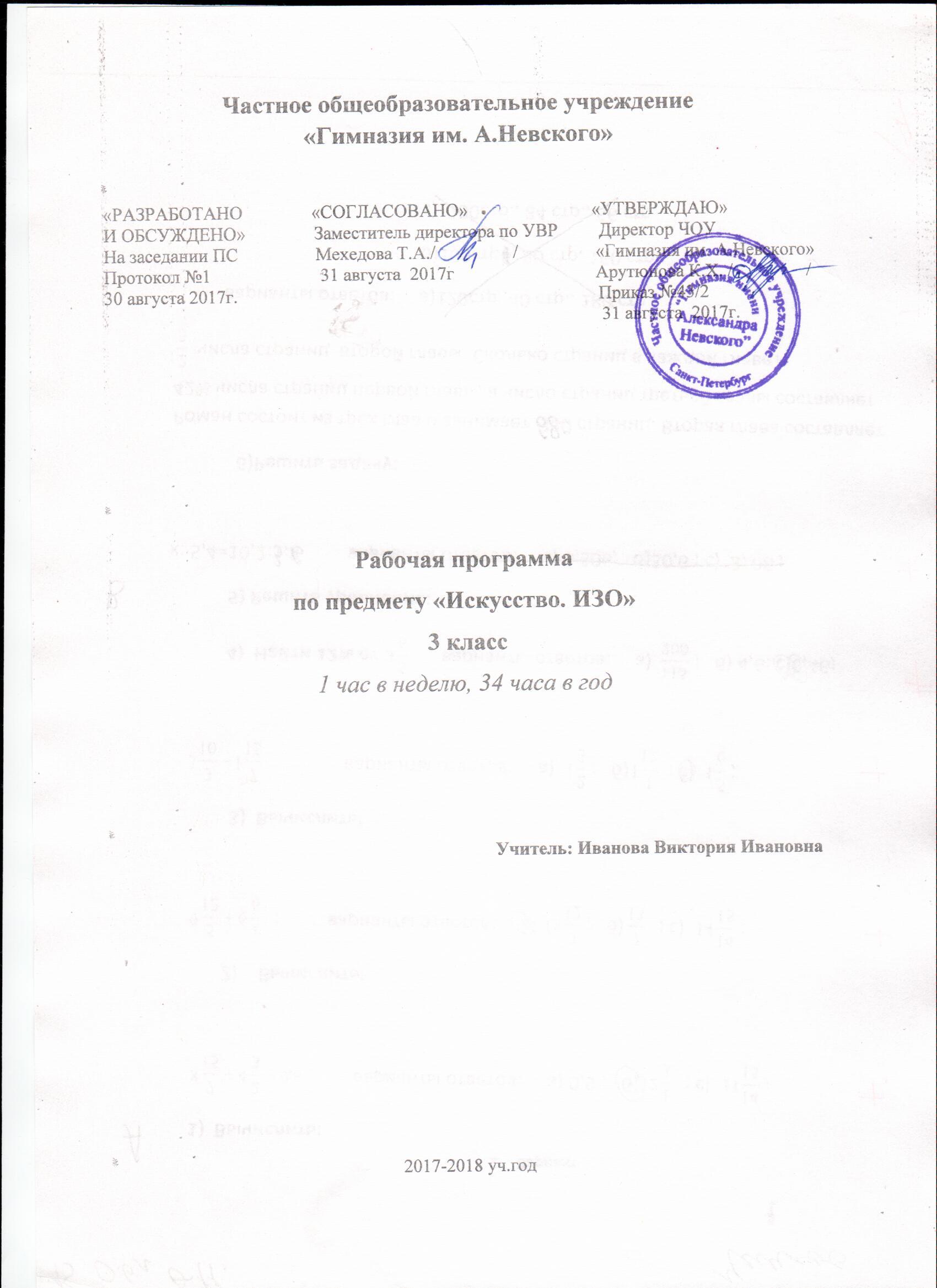 Частное общеобразовательное учреждение«Гимназия им. А.Невского»«РАЗРАБОТАНО               «СОГЛАСОВАНО»                           «УТВЕРЖДАЮ»И ОБСУЖДЕНО»               Заместитель директора по УВР         Директор ЧОУНа заседании ПС                 Мехедова Т.А./                 /                 «Гимназия им. А.Невского»Протокол №1                        31 августа  2017г                               Арутюнова К.Х. /                /                  30 августа 2017г.                                                                               Приказ №43/2                                                                                                             31 августа  2017г.  Рабочая программапо предмету «Искусство. ИЗО» 3 класс1 час в неделю, 34 часа в годУчитель: Иванова Виктория Ивановна2017-2018 уч.годПояснительная запискаПрограмма курса  по изобразительному искусству создана на основе Федерального Государственного стандарта начального общего образования, Примерной программы начального общего образования по изобразительному искусству и программы «Изобразительное искусство 1-4 классы» под редакцией Т.Я.Шпикаловой.В результате изучения изобразительного искусства реализуются следующие цели:воспитание эстетических чувств, интереса к изобразительному искусству; обогащение нравственного опыта, представлений о добре и зле; воспитание нравственных чувств, уважения к культуре народов многонациональной России и других стран; готовность и способность выражать и отстаивать свою общественную позицию в искусстве и через искусство;развитие воображения, желания и умения подходить к любой своей деятельности творчески, способности к восприятию искусства и окружающего мира, умений и навыков сотрудничества в художественной деятельности.Перечисленные цели реализуются в конкретных задачах обучения:развивать способности  к художественно-образному, эмоционально-ценностному восприятию произведений изобразительного искусства, выражению в творческих работах своего отношения к окружающему миру;совершенствовать  эмоционально-образного восприятия произведений искусства и окружающего мира;развивать способности видеть проявление художественной культуры в реальной жизни (музеи, архитектура, дизайн, скульптура и др.);помочь освоить первоначальные знания о пластических искусствах: изобразительных, декоративно-прикладных, архитектуре и дизайне — их роли в жизни человека и общества;научить овладеть  элементарной художественной грамотой; формировать  художественный кругозор и приобретение опыта работы в различных видах художественно-творческой деятельности, разными художественными материалами; совершенствование эстетического вкуса.ОБЩАЯ ХАРАКТЕРИСТИКА КУРСАУчебный материал в программе представлен блоками, отражающими деятельностный характер и коммуникативно-нравственную сущность художественного образования: «Виды художественной деятельности», «Азбука искусства», «Значимые темы искусства», «Опыт художественно-творческой деятельности». Специфика подобного деления на блоки состоит в том, что первый блок раскрывает содержание учебного материала, второй блок даѐт инструментарий для его практической реализации, третий намечает духовно-нравственную эмоционально-ценностную направленность тематики заданий, четвёртый содержит виды и условия деятельности, в которых ребенок может получить художественно-творческий опыт. Все блоки об одном и том же, но раскрывают разные стороны искусства: типологическую, языковую, ценностно-ориентационную, деятельностную. Они в разной мере присутствуют почти на каждом уроке. В комплексе все блоки направлены на решение задач начального художественного образования и воспитания.МЕСТО УЧЕБНОГО ПРЕДМЕТА В УЧЕБНОМ ПЛАНЕВ учебном плане на изучение и зобразительного искусства в каждом классе начальной школы отводится по 1 ч в неделю, всего —  135 ч. В 1 классе – 33 часа (33 учебные недели), во 2- 4классы  по 34 часа ( 34 учебные недели).ЦЕННОСТНЫЕ ОРИЕНТИРЫ СОДЕРЖАНИЯ УЧЕБНОГО ПРЕДМЕТАУникальность и значимость учебного курса определяются нацеленностью на духовно-нравственное воспитание и развитие способностей и творческого потенциала ребёнка, формирование ассоциативно-образного пространственного мышления, интуиции. У младших школьников развивается способность восприятия сложных объектов и явлений, их эмоционального оценивания.Доминирующее значение имеет направленность курса на развитие эмоционально-ценностного отношения ребенка к миру, его духовно-нравственное воспитание. Овладение основами художественного языка, получение эмоционально-ценностного опыта, эстетического восприятия мира и художественно-творческой деятельности помогут младшим школьникам при освоении смежных дисциплин, а в дальнейшем станут основой отношения растущего человека к себе, окружающим людям, природе, науке, искусству и культуре в целом.Направленность на деятельностный и проблемный подходы в обучении искусству диктует необходимость для ребенка экспериментирования с разными художественными материалами, понимания их свойств и возможностей для создания выразительного образа. Разнообразие художественных материалов и техник, используемых на уроках, поддерживает интерес учащихся к художественному творчеству.ЛИЧНОСТНЫЕ, МЕТАПРЕДМЕТНЫЕ РЕЗУЛЬТАТЫ ОСВОЕНИЯ КУРСАПредставленная программа обеспечивает достижение личностных, метапредметных и предметных результатов.Личностные результаты:1)	формирование основ российской гражданской идентичности, чувства гордости за свою Родину, российский народ и историю России, осознание своей этнической и национальной принадлежности, формирование ценностей многонационального российского общества; становление гуманистических демократических ценностных ориентаций;2)	формирование целостного, социально ориентированного взгляда на мир в его органическом единстве и разнообразии природы, народов, культур и религий;3)	формирование уважительного отношения к иному мнению, истории и культуре других народов;4)	овладение начальными навыками адаптации в динамично изменяющемся и развивающемся мире;5)	принятие и освоение социальной роли обучающегося, развитие мотивов учебной деятельности и формирование личностного смысла учения;6)	формирование эстетических потребностей, ценностей и чувств;7)	развитие этических чувств, доброжелательности и эмоционально-нравственной отзывчивости, понимания и сопереживания чувствам других людей;8)	развитие навыков сотрудничества со взрослыми и сверстниками в разных социальных ситуациях, умения не создавать конфликтов и находить выходы из спорных ситуаций;9)	формирование установки на безопасный, здоровый образ жизни, наличие мотивации к творческому труду, работе на результат, бережному отношению к материальным и духовным ценностям.Метопредметные результаты:1)	овладение способностью принимать и сохранять цели и задачи учебной деятельности, поиска средств еѐ осуществления;2)	освоение способов решения проблем творческого и поискового характера;3)	формирование умения планировать, контролировать и оценивать учебные действия в соответствии с поставленной задачей и условиями её реализации; определять наиболее эффективные способы достижения результата;4)	формирование умения понимать причины успеха/неуспеха учебной деятельности и способности конструктивно действовать даже в ситуациях неуспеха;5)	использование знаково-символических средств представления информации для создания моделей изучаемых объектов и процессов, схем решения учебных и практических задач;6)	активное использование речевых средств информации и коммуникационных технологий (далее — ИКТ) для решения коммуникативных и познавательных задач;7)	использование различных способов поиска (в справочных источниках и открытом учебном информационном пространстве сети Интернет), сбора, обработки, анализа, организации, передачи и интерпретации информации в соответствии с коммуникативными и познавательными задачами и технологиями учебного предмета; в том числе умение вводить текст с помощью клавиатуры, фиксировать (записывать) в цифровой форме измеряемые величины и анализировать изображения, звуки, готовить своё выступление и выступать с аудио-, видео- и графическим сопровождением; соблюдать нормы информационной избирательности, этики и этикета;8)	овладение навыками смыслового чтения текстов различных стилей и жанров в соответствии с целями и задачами9)	овладение логическими действиями сравнения, анализа, синтеза, обобщения, классификации по родовидовым признакам, установления аналогий и причинно-следственных связей, построения рассуждений, отнесения к известным понятиям;10)	готовность слушать собеседника и вести диалог; готовность признавать возможность существования различных точек зрения и права каждого иметь свою; излагать свое мнение и аргументировать свою точку зрения и оценку событий;11)	определение общей цели и путей её достижения; умение договариваться о распределении функций и ролей в совместной деятельности; осуществлять взаимный контроль в совместной деятельности, адекватно оценивать собственное поведение и поведение окружающих; 12) овладение базовыми предметными и межпредметными понятиями, отражающими существенные связи и отношения между объектами и процессами.Предметные результаты:1)	сформированность первоначальных представлений о роли изобразительного искусства в жизни человека, его роли в духовно-нравственном развитии человека;2)	сформированность основ художественной культуры, в том числе на материале художественной культуры родного края, эстетического отношения к миру; понимание красоты как ценности; потребности в художественном творчестве и в общении с искусством;3)	овладение практическими умениями и навыками в восприятии, анализе и оценке произведений искусства;4)	овладение элементарными практическими умениями и навыками в различных видах художественной деятельности (рисунке, живописи, скульптуре, декоративно-прикладной деятельности, художественном конструировании), а также в специфических формах художественной деятельности, базирующихся на ИКТ (цифровая фотография, видеозапись, элементы мультипликации и пр.).СОДЕРЖАНИЕ КУРСАВИДЫ ХУДОЖЕСТВЕННОЙ ДЕЯТЕЛЬНОСТИВосприятие произведений искусства. Особенности художественного творчества: художник и зритель. Образная сущность искусства: художественный образ, его условность, передача общего через единичное. Отражение в произведениях пластических искусств общечеловеческих идей о нравственности и эстетике: отношение к природе, человеку и обществу. Фотография и произведение изобразительного искусства: сходство и различия. Человек, мир природы в реальной жизни: образы человека, природы в искусстве. Представления о богатстве и разнообразии художественной культуры (на примере культуры народов России). Выдающиеся представители изобразительного искусства народов России (по выбору). Ведущие художественные музеи России (ГТГ, Русский музей, Эрмитаж) и региональные музеи. Восприятие и эмоциональная оценка шедевров русского и мирового искусства. Представление о роли изобразительных (пластических) искусств в повседневной жизни человека, в организации его материального окружения.Рисунок. Материалы для рисунка: карандаш, ручка, фломастер, уголь, пастель, мелки и т. д. Приёмы работы с различными графическими материалами. Роль рисунка в искусстве: основная и вспомогательная. Красота и разнообразие природы, человека, зданий, предметов, выраженные средствами рисунка. Изображение деревьев, птиц, животных: общие и характерные черты.Живопись. Живописные материалы. Красота и разнообразие природы, человека, зданий, предметов, выраженные средствами живописи. Цвет — основа языка живописи. Выбор средств художественной выразительности для создания живописного образа в соответствии с поставленными задачами. Образы природы и человека в живописи.Скульптура. Материалы скульптуры и их роль в создании выразительного образа. Элементарные приёмы работы с пластическими скульптурными материалами для создания выразительного образа (пластилин, глина — раскатывание, набор объема, вытягивание формы). Объём — основа языка скульптуры. Основные темы скульптуры. Красота человека и животных, выраженная средствами скульптуры.Художественное конструирование и дизайн. Разнообразие материалов для художественного конструирования и моделирования (пластилин, бумага, картон и др.). Элементарные приёмы работы с различными материалами для создания выразительного образа (пластилин —раскатывание, набор объёма, вытягивание формы; бумага и картон — сгибание, вырезание). Представление о возможностях использования навыков художественного конструирования и моделирования в жизни человека.Декоративно-прикладное искусство. Истоки декоративно-прикладного искусства и его роль в жизни человека. Понятие о синтетичном характере народной культуры (украшение жилища, предметов быта, орудий труда, костюма; музыка, песни, хороводы; былины, сказания, сказки). Образ человека в традиционной культуре. Представления народа о мужской и женской красоте, отражённые в изобразительном искусстве, сказках, песнях. Сказочные образы в народной культуре и декоративно-прикладном искусстве. Разнообразие форм в природе как основа декоративных форм в прикладном искусстве (цветы, раскраска бабочек, переплетение ветвей деревьев, морозные узоры на стекле и т. д.). Ознакомление с произведениями народных художественных промыслов в России (с учѐтом местных условий).АЗБУКА ИСКУССТВА(ОБУЧЕНИЕ ОСНОВАМ ХУДОЖЕСТВЕННОЙ ГРАМОТЫ). КАК ГОВОРИТ ИСКУССТВО?Композиция. Элементарные приёмы композиции на плоскости и в пространстве. Понятия: горизонталь, вертикаль и диагональ в построении композиции. Пропорции и перспектива. Понятия: линия горизонта, ближе — больше, дальше — меньше, загораживания. Роль контраста в композиции: низкое и высокое, большое и маленькое, тонкое и толстое, темное и светлое, спокойное и динамичное и т. д. Композиционный центр (зрительный центр композиции). Главное и второстепенное в композиции. Симметрия и асимметрия.Цвет. Основные и составные цвета. Тёплые и холодные цвета. Смешение цветов. Роль белой и чёрной красок в эмоциональном звучании и выразительности образа. Эмоциональные возможности цвета. Практическое овладение основами цветоведения. Передача с помощью цвета характера персонажа, его эмоционального состояния.Линия. Многообразие линий (тонкие, толстые, прямые, волнистые, плавные, острые, закруглённые спиралью, летящие) и их знаковый характер. Линия, штрих, пятно и художественный образ. Передача с помощью линии эмоционального состояния природы, человека, животного.Форма. Разнообразие форм предметного мира и передача их на плоскости и в пространстве. Сходство и контраст форм. Простые геометрические формы. Природные формы. Трансформация форм. Влияние формы предмета на представление о его характере. Силуэт.Объём. Объём в пространстве и объём на плоскости. Способы передачи объёма. Выразительность объёмных композиций.Ритм. Виды ритма (спокойный, замедленный, порывистый, беспокойный и т. д.). Ритм линий, пятен, цвета. Роль ритма в эмоциональном звучании композиции в живописи и рисунке. Передача движения в композиции с помощью ритма элементов. Особая роль ритма в декоративно-прикладном искусстве.ЗНАЧИМЫЕ ТЕМЫ ИСКУССТВА. О ЧЁМ ГОВОРИТ ИСКУССТВО?Земля — наш общий дом. Наблюдение природы и природных явлений, различение их характера и эмоциональных состояний. Разница в изображении природы в разное время года, суток, в различную погоду. Жанр пейзажа. Пейзажи разных географических широт. Использование различных художественных материалов и средств для создания выразительных образов природы. Постройки в природе: птичьи гнёзда, норы, ульи, панцирь черепахи, домик улитки. Восприятие и эмоциональная оценка шедевров русского и зарубежного искусства, изображающих природу (например, А. К. Саврасов, И. И. Левитан, И. И. Шишкин, Н. К. Рерих, К. Моне, П. Сезанн, В. Ван Гог и др.). Знакомство с несколькими наиболее яркими культурами мира, представляющими разные народы и эпохи (например, Древняя Греция, средневековая Европа, Япония или Индия). Роль природных условий в характере культурных традиций разных народов мира. Образ человека в искусстве разных народов. Образы архитектуры и декоративно-прикладного искусства.Родина моя — Россия. Роль природных условий в характеристике традиционной культуры народов России. Пейзажи родной природы. Единство декоративного строя в украшении жилища, предметов быта, орудий труда, костюма. Связь изобразительного искусства с музыкой, песней, танцами, былинами, сказаниями, сказками. Образ человека в традиционной культуре. Представления народа о красоте человека (внешней и духовной), отражённые в искусстве. Образ защитника Отечества. Человек и человеческие взаимоотношения. Образ человека в разных культурах мира. Образ современника. Жанр портрета. Темы любви, дружбы, семьи в искусстве. Эмоциональная и художественная выразительность образов персонажей, пробуждающих лучшие человеческие чувства и качества: доброту, сострадание, поддержку, заботу, героизм, бескорыстие и т. д. Образы персонажей, вызывающие гнев, раздражение, презрение. Искусство дарит людям красоту. Искусство вокруг нас сегодня. Использование различных художественных материалов и средств для создания проектов красивых, удобных и выразительных предметов быта, видов транспорта. Представление о роли изобразительных (пластических) искусств в повседневной жизни человека, в организации его материального окружения. Отражение в пластических искусствах природных, географических условий, традиций, религиозных верований разных народов (на примере изобразительного и декоративно-прикладного искусства народов России). Жанр натюрморта. Художественное конструирование и оформление помещений и парков, транспорта и посуды, мебели и одежды, книг и игрушек.ОПЫТ ХУДОЖЕСТВЕННО-ТВОРЧЕСКОЙ ДЕЯТЕЛЬНОСТИУчастие в различных видах изобразительной, декоративно-прикладной и художественно-конструкторской деятельности. Освоение основ рисунка, живописи, скульптуры, декоративно-прикладного искусства. Изображение с натуры, по памяти и воображению (натюрморт, пейзаж, человек, животные, растения).Овладение основами художественной грамоты: композицией, формой, ритмом, линией, цветом, объёмом, фактурой.Создание моделей предметов бытового окружения человека. Овладение элементарными навыками лепки и бумагопластики.Выбор и применение выразительных средств для реализации собственного замысла в рисунке, живописи, аппликации, скульптуре, художественном конструировании.Передача настроения в творческой работе с помощью цвета, тона, композиции, пространства, линии, штриха, пятна, объёма, фактуры материала.Использование в индивидуальной и коллективной деятельности различных художественных техник и материалов: коллажа, граттажа, аппликации, компьютерной анимации, натурной мультипликации, фотографии, видеосъёмки, бумажной пластики, гуаши, акварели, пастели, восковых мелков, туши, карандаша, фломастеров, пластилина, глины, подручных и природных материалов.Участие в обсуждении содержания и выразительных средств произведений изобразительного искусства, выражение своего отношения к произведению.Учебно - тематическое планирование в 3 классеНОРМЫ ОЦЕНКИ ЗНАНИЙ, УМЕНИЙ, НАВЫКОВ УЧАЩИХСЯ ПО ИЗОБРАЗИТЕЛЬНОМУ ИСКУССТВУОценивая выполненную ребенком работу  на уроках ИЗО необходимо учитывать не только специальные художественные способности школьника, но и его творчество, инициативу, составляющие основу созидательной деятельности. Особенно, если учесть, что принцип связи искусства с жизнью осуществляется не только и не столько в рамках урока, то существенным для педагога является вопрос оценивания познавательной деятельности учащегося вне школы. Это его работа по выполнению домашнего задания, которая может быть представлена в поисково-исследовательской деятельности, самостоятельная работа по выполнению творческих заданий и др.Важно наряду с художественным творчеством оценивать интеллектуальные инициативные творческие проявления школьника: оригинальность его вопросов, самостоятельных поисков дополнительного материала, высказанных интересных предположений и т.д. Здесь нужно исходить из того, что сама творческая способность человека предполагает наличие двух составляющих: способность накапливать, осваивать багаж знаний, того, что уже создало человечество, и способность нарушить сложившийся стереотип, готовность делать шаг в неведомое. Причем свое социальное признание учащиеся могут получить и во внеклассных мероприятиях: викторинах, конкурсах и т.д.Но если вся оценочная деятельность будет проводиться только по результатам созданной детской продукции, тоже имеющей свои нюансы: по мастерству или творческой выразительности, – то школьнику станет ясно, что его оценивают в основном как исполнителя, следующего учительским образцам, по определенным правилам, инструкциям. Тогда, естественно, неумение школьника при выполнении рисунка вписаться в предъявляемые учителем требования будут его приводить к неудовлетворенности, а, следовательно, к снижению интереса к изобразительной деятельности.При определении критериев оценивания художественно-творческих достижений учащихся необходимо учитывать, что нужна такая система оценивания, которая позволила бы:отслеживать путь развития ребёнка на протяжении всей его учебной деятельности (познавательной, созидательной);оценивать мотивационную деятельность;предоставить картину роста личностных достижений для родителей ученика;более эффективно участвовать в накопительной системе («портфолио»).При этом необходим более широкий взгляд на личностно-деятельностный подход, который иногда трактуется как деятельностно-личностный. Поскольку формирование личности происходит как благодаря той деятельности, в которую она включена, так и тем отношениям, которые возникают и упрочиваются в процессе этой деятельности, что имеет едва ли не решающее значение для становления личности (И.Ф. Харламов), то здесь будет правильнее говорить о продуктивности, так сказать, деятельностно-отношенческой концепции воспитания. Основания для такой точки зрения очевидны: именно в деятельности и связанных с ней отношениях изначально коренятся социальные и психолого-педагогические источники личностного формирования растущего человека. При определении критериев оценивания нужно не разъединять критерии оценки детского рисунка и детского художественного творчества, а обозначать их условно, ибо творческий процесс – целостный и обязательно включает в себя конечный продукт (в данном случае детский рисунок), без которого вообще нет смысла говорить о каком-либо творчестве. Результатом же творчества определять те качественные приращения личности (личные достижения учащихся), которые осознаются личностью как положительный и значимый для нее результат. Кроме того, рисование и другая изобразительная деятельность есть вершина взаимодействия детей с художественной средой. И здесь мало созерцать художественную среду, необходимо учить детей её отражать в соответствии с их идеалом, в чём видна возможность развития их творчества.Всю познавательную и созидательную деятельность школьника на уроке можно оценивать по четырем критериям:готовность к сотрудничеству с учителем; отношение, интересы, способности детей (в том числе к самоанализу), проявляющиеся в художественном творчестве; мастерство (способы творческих действий) с учетом качества детской продукции; общественно-полезная значимость результатов художественного труда школьников, важна значимость результата, как для развития школьника, так и окружающих. Под критерием готовность к сотрудничеству с учителем имеется ввиду наличие необходимых художественных материалов, разноуровневый объем выполненного домашнего задания, поисково-исследовательская деятельность.Второй критерий - отношение, интересы – отражает степень увлеченности, вдохновения и стремления школьником выразить свое отношение к воспринимаемому и изображаемому в работе через определение уровней:- эмоционального отношения к воспринимаемому и изображаемому явлению (мотивы деятельности, их изменение, если есть, доставляющие детям удовольствие от работы и удовлетворение своими результатами);- волевых свойств личности, обеспечивающих практическую реализацию творческих замыслов (упорства и настойчивости в поисках решения нового произведения);- возникновения потребностей, интересов к творчеству (в связи с различными видами художественной деятельности).Третий критерий – мастерство (способы творческих действий) - призван определить уровень владения школьником художественными способностями, относящимися к изобразительной грамоте, через передачу формы, состоящей из линии (абриса), поверхности, и необходимыми навыками использования образных средств изображения и выражения в передаче данной формы. Составляющими являются:- передача чувства формы и фактуры (уровень передачи светотеневого объема; цветового решения и эмоционального использования цвета, гармоничного цветового строя; особенности в создании единства строя изображения, гармонии колорита);- сложность замысла - предварительной продуманности школьником использования образных средств изображения и выражения (уровень соответствия детской работы художественным элементарным требованиям: композиционное решение замысла – выделение главного в композиции (фронтальное и угловое размещение предметов, наличие количества объектов, фигур людей от замысла, передача их величин, их взаимосвязь, связь композиционного центра со зрительным восприятием);- сложности применяемых техник и приемов (особенность использования изобразительных средств в композиции: линии, мазка и т.д.);- оригинальность, непосредственность, индивидуальность характера отражения своего отношения к данной теме.Третий критерий по своей сути отражает оценку созидательной деятельности учащегося через учебную или творческую работу (упражнение, рисунок и др.). Четвертый критерий – общественно полезная значимость результатов художественного труда школьников - включает в себя:- соответствие детской работы теме, определенной идее (если тема и идея были заданы), анализ приобретенных художественно-творческих достижений в познавательной и созидательной деятельности (оценивается учащимся);- сопоставление самооценки учащегося с оценкой учителя (данная составляющая оценивается учителем).Оценивание по данному критерию проходит через призму личностных достижений школьника, его художественно-творческого развития, возможности участия выполненной работы в разноуровневых выставках. Оно является итоговым, дает полное представление о значимости детских работ (их ценности), о возможности их участия в тех или иных выставках, без чего творческая деятельность считается неполной, т.е. незавершённой. Кроме того, участие в выставках детей является непременным условием в критериях оценки творческой деятельности детских коллективовОценка "5" учащийся  полностью справляется с поставленной целью урока, к выполнению задания относится творчески, оригинальноправильно умеет применить полученные  знания на практике; легко использует различные техники и приемы для изображения,верно решает композицию рисунка, т.е. гармонично согласовывает между  собой все компоненты изображения, работу выполняет грамотно, умеет правильно передать фактуру, форму, цвет изображаемого, умеет подметить и передать в изображении наиболее характерное, хорошо передает основную идею своего замыслаУчащийся сам удовлетворен результатом своего труда, выполнение работы доставляет ему удовольствиеОценка "4" учащийся полностью овладел программным материалом, гармонично согласовывает между собой все компоненты изображения; но при выполнении работы допускает неточности второстепенного характера; не всегда бывает настойчив в поиске решения проблем.умеет подметить, но не совсем точно передаёт в изображении наиболее характерное, умеет передать основную идею замыслаУмеет использовать в своей работе различные художественные техники и приемы.Оценка "3"учащийся слабо справляется с поставленной целью урока;малоинициативен, к работе подходит не творчески, слабо умеет применять художественные техники и приемыдопускает ошибки при составлении композиции, идея в работе просматривается слабо,работает неаккуратно, выполнение работы не доставляет самому учащемуся удовлетворенияОценка "2" Учащийся не справляется с поставленной целью урока, не умеет на практике применить полученные знания и уменияУчебно-методическое и материально-техническое обеспечениеКнигопечатная продукцияШпикалова Т. Я., Ершова Л. В.  Рабочая программа «Изобразительное искусство». Предметная линия  учебников Т.Я.Шпикаловой, А.В.Ершовой. 1-4 классы.- М., «Просвещение», 2011Учебники Шпикалова Т. Я. Изобразительное искусство. 3 класс. Учебник для общеобразовательных учреждений. – М., Просвещение, 2015Шпикалова Т. Я., Ершова Л. В., Макарова Н. Р. и др. Изобразительное искусство. Творческая тетрадь. 1 класс. Пособие для учащихся общеобразовательных учреждений. – М.,  Просвещение, 2011.Учебное оборудование:1.	Компьютер, мультимедийный проектор.2.	Ресурсы интернета.3.	Наглядные пособия (таблицы,  учебные картины, портреты художников, схемы, плакаты, таблички с терминами).дополнительная литература для учителя Комарова Т. С., Савенков А. И. Коллективное творчество детей. – М.: Российское педагогическое агентство, 1998. – 98 с. Комарова Т. С. Народное искусство в воспитании детей. – М.: Российское педагогическое агентство, 1997. – 112 с. Компанцева Л. В. Поэтический образ природы в детском рисунке. – М.: Просвещение, 1985. – 75 с. Курочкина Н. А. Детям о книжной графике. – СПб.: Акцидент, 1997. – 63 с. Курочкина Н. А. Знакомство с натюрмортом. – СПб.: Акцидент, 1998. – 72 с. Курочкина Н. А. Дети и пейзажная живопись. Времена года. Учимся видеть, ценить, создавать красоту. – СПб.: ДЕТСТВО-ПРЕСС, 2003 – 234 с. Лялина Л. А. Дизайн и дети: Методические рекомендации. – М.: ТЦ Сфера, 2006. – 96 с. Основы рисунка. - М.: АСТ, 2004.- 43 с. Свиридова О. В. Изобразительное искусство. 5-8 классы: проверочные и контрольные тесты. – Волгоград: Учитель, 2008. – 93 с. Трофимова М. В., Тарабарина Т. И. И учеба, и игра: изобразительное искусство. Популярное пособие для родителей и педагогов. – Ярославль: Академия развития, 1997.- 192 с. Шпикалова Т. Я. Основы народного и декоративно-прикладного искусства для школ с углубленным изучением предметов художественно-эстетического цикла (1-4 кл.) Шпикалова Т. Я., Величкина Г. А. Основы народного и декоративно-прикладного искусства. – М.: Мозаика-Синтез, 1998. Под ред. Т. Я. Шпикаловой. Бабушкины уроки: Народное искусство Русского Севера: занятия с младшими шк-ми: Учеб.-метод. пособие. – М.: Гуманит. изд. центр ВЛАДОС, 2001. Под ред. Т. Я. Шпикаловой. Возвращение к истокам: Народное искусство и детское творчество: Учеб.-метод. пособие. – М.: Гуманит. изд. центр ВЛАДОС, 2001. Под ред. Т. Я. Шпикаловой. Детям – о традициях народного мастерства. Осень: Учеб.-метод. пособие / В 2 ч. – М.: Гуманит. изд. центр ВЛАДОС, 2001. дополнительная литература для учащихся: Вильчинский В. М. Учитесь рисовать: Альбом для 3 класса. – Киев: Радянська школа, 1983 – 72 с. Порте П. Учимся рисовать человека / Пер. с фр. Э. А. Болдиной. – М.: ООО «Мир книги», 2005.- 123 с. Порте П. Учимся рисовать окружающий мир / Пер. с фр. Э. А. Болдиной. – М.: ООО «Мир книги», 2005. – 124 с. Порте П. Учимся рисовать диких животных / Пер. с фр. Э. А. Болдиной. – М.: ООО «Мир книги», 2005. – 122 с. Порте П. Учимся рисовать от А до Я / Пер. с фр. Э. А. Болдиной. – М.: ООО «Мир книги», 2005. – 123 с. Стебловская Л. П. Учитесь рисовать: Альбом для учащихся второго года обучения. – Киев, Рад. шк., 1989. – 75 с. Ушакова О. Д. Великие художники: Справочник школьника. – СПб.: Издательский Дом «Литера», 2004. – 37 с. КАЛЕНДАРНО-ТЕМАТИЧЕСКОЕ ПЛАНИРОВАНИЕ3 класс (34 часа)№ 
урокаКол-во часовТема урокаОсновное                        содержание темы, термины и понятияФорма  работыОсновные виды учебной деятельности учащихсяОсновные виды учебной деятельности учащихсяТворческая,                   исследовательская
 проектная деятельность учащихсяФормы контроля№ 
урокаКол-во часовТема урокаОсновное                        содержание темы, термины и понятияФорма  работыПредметныеЛичностные,метапредметные УУДТворческая,                   исследовательская
 проектная деятельность учащихсяФормы контроляОсень. «Как прекрасен этот мир, посмотри... ( 11 ч.)Осень. «Как прекрасен этот мир, посмотри... ( 11 ч.)Осень. «Как прекрасен этот мир, посмотри... ( 11 ч.)Осень. «Как прекрасен этот мир, посмотри... ( 11 ч.)Осень. «Как прекрасен этот мир, посмотри... ( 11 ч.)Осень. «Как прекрасен этот мир, посмотри... ( 11 ч.)Осень. «Как прекрасен этот мир, посмотри... ( 11 ч.)Осень. «Как прекрасен этот мир, посмотри... ( 11 ч.)1-1Земля одна, а цветы на ней разные… Основы изобразительного языка живописи. Цветовой нюанс и контраст. Рисование с натуры осенних цветов Натюрморт как жанр изобразительного искусства. Творчество отечественных художников, писавших натюрморты. Цветы как объект, изображаемый в натюрморте. Цветовой нюанс и контраст (работа с цветовым кругом). Принципы построения композиции натюрморта. Этапы и приемы выполнения творческой работыБеседа «Земля одна, а цветы на ней разные». Рассматривание репродукций картин-натюрмортов отечественных художников (мультимедийная презентация, учебник). Коллективное обсуждение и ответы на вопросы: какие цветы дети знают? Какого цвета бывают цветы? Какую они имеют форму? Показ приемов работы кистью при изображении осенних цветов. Выполнение упражнения в творческой тетради. Обсуждение с учащимися того, как они будут рисовать кистью композицию на тему «Чужие цветы краснее, а свои милее». Рисование осенних цветов в тетради. Основы художественного изображения. Рисование с натуры или по памяти (акварель, гуашь, кисти)Познакомятся с произведениями искусства (натюрмортами) отечественных художников, учебникомпо изобразительному искусству.Углубят представления о натюрморте, о контрасте цвета, о фактуре в композициях натюрмортов из цветов. Научатся ориентироваться в учебнике, организовывать рабочее место в соответствии с правилами, составлять простейшие композиции из цветов, приемам работы кистью в передаче образа осенних цветовРегулятивные: контролировать свои действия по точному и оперативному ориентированию в учебнике; принимать учебную задачу; планировать алгоритм действий по организации своего рабочего места с установкой на функциональность, удобство, рациональность и безопасность в размещении и применении необходимых на уроке изобразительного искусства принадлежностей и материалов.Познавательные: общеучебные – осознанное и произвольное речевое высказывание в устной форме об осенних цветах; составление описания разных цветов; приведение примеров изображения русской осени, осенних цветов в поэзии, живописи, графике; формулирование ответов на вопросы учителя; логические – осуществление поиска существенной информации, дополняющей и расширяющей имеющиеся представления об осени, осенних цветах и ее осмысление.Коммуникативные: уметь строить понятное монологическое высказывание, обмениваться мнениями, слушать одноклассников, учителя, вступать в коллективное учебное сотрудничество, принимая его условия и правила; выразительно читать стихотворения о цветах (по желанию), использовать образную речь.Личностные: воспринимают окружающий мир и произведения искусства; выражают в творческой работе свое отношение к природе, выбирая художественные приемы рисования кистьюТворческая работа: при рассматривании понравившейся репродукции ощутить красоту произведения, увидеть, как раскрываются пластические и колористические возможности живописца, рассказать о своих художественных впечатлениях. Подумать над словами Паскаля: «Какая это странная живопись – натюрморт: она заставляет любоваться копией тех вещей, оригиналами которых не любуешься» – и ответить на вопрос: согласны ли вы с ним?Рисунок с натуры или по памяти композиции на тему «Чужие цветы краснее, а свои милее», выполненный акварелью или гуашью. Устное сочинение-описание понравившегося натюрморта2-1В жостовском подносе все цветы России. Русские лаки: традиции мастерства.Знакомство с искусством мастеров Жостова.Рисование узоров Жостова История жостовского художественного промысла. Декоративная роспись по металлу. Русские лаки: традиции мастерства. Народные мастера Жостова. Волшебство цветочного узора: особенности жостовского письма. Колорит жостовской росписи. Секреты послойного жостовского письма. Термины: замалёвка, тенёжка, прокладка, бликовка, чертёжка. Приемы работы кистью при выполнении жостовских узоровБеседа о работах жостосских мастеров-кузнецов, о секретах рождения формы жостовского подноса «В жостовском подносе все цветы России. Русские лаки». Коллективное обсуждение особенностей художественного промысла, обмен впечатлениями о работах народных мастеров. Анализ технологии конструирования объемного подноса из плотной бумаги по мотивам жостовских изделий. «Твоя мастерская», самостоятельная работа по изготовлению собственного варианта объемного подноса из плотной бумаги приемами сгибания, складывания, вырезания, склеивания. Показ приемов работы кистью при рисовании узоров по мотивам жостовской росписи.Познакомятся с художественным промыслом Жостово, его историей, жостовскими произведениями декоративно-прикладного творчества. Узнают о ростовских мастерах, секретах послойного жостовского письма, суть терминов: замалёвка, тенёжка, прокладка, бликовка, чертёжка. Научатся техническим приемам работы кистью, выполнять роспись по мотивам жостовских узоров	кое пространство.Познавательные: общеучебные – осознанное и произвольное речевое высказывание в устной форме об особенностях жостовской росписи; сравнение поэтапных результатов работы над рисунком с эталоном; умение анализировать конструкцию подноса; логические – осуществление поиска существенной информации (из материалов учебника, творческой тетради, по воспроизведению в памяти примеров из личного практического опыта), дополняющей и расширяющей имеющиеся представления о народных художественных промыслах.Коммуникативные: уметь слушать учителя и сверстников, формулировать ответы на вопросы, задавать вопросы для уточнения услышанной информации; составлять описания изделий.Личностные: эмоционально воспринимают росписи жостовских подносов; уважительно относятся к творчеству народных мастеров;Регулятивные: ориентироваться в учебнике; планировать и проговаривать этапы работы, следовать согласно составленному плану, вносить изменения; организовывать свое творческое пространство.Познавательные: общеучеб-ные – осознанное и произвольное речевое высказывание в устной форме об особенностях жостовской росписи; сравнение поэтапных результатов работы над рисунком с эталоном; умение анализировать конструкцию подноса; логические – осуществление поиска существенной информации (из материалов учебника, творческой тетради, по воспроизведению в памяти примеров из личного практического опыта), дополняющей и расширяющей имеющиеся представления о народных художественных промыслах.Коммуникативные: уметь слушать учителя и сверстников, формулировать ответы на вопросы, задавать вопросы для уточнения услышанной информации; составлять описания изделий.Личностные: эмоционально воспринимают росписи жостовских подносов; уважительно относятся к творчеству народных мастеров; выражают в творческой работе свое отношение к миру цветов средствами художественного образного языка декоративно-прикладного и народного искусстваСамостоятельная работа по изготовлению собственного варианта объемного подноса из плотной бумаги приемами сгибания, складывания, вырезания, склеивания. Эксперимент: рисование кистью веточки и цветка лилии при соблюдении последовательности жостовского письма (так, как показал мастер)Упражнение в рабочей тетради. Рисунок по мотивам цветочного жостовского узора, выполненный гуашью3-1О чем может рассказать русский расписной поднос. Русские лаки: традиции мастерства.Композиция в декоративной росписи. Круг, овал. Роспись подноса Чаепитие как традиция. Русская старина в произведениях искус-ства. О чем может рассказать русский расписной поднос. Формы подносов. Связь формы подноса, его лакового покрытия и цветочного узора. Общность художественных приемов цветочной росписи в разных центрах народного творчества. Роль пятна и цветной линии как выразительных средств. Узоры золотой каймы («уборка»). Приемы выполнения композиции цветочной росписи на подносеПутешествие в прошлое: «Жостовский поднос и его хозяин». Беседа о сходстве и различии в приемах кистевой росписи мастеров Жостова и Городца. Проговаривание учащимися состава своей композиции цветочной росписи на подносе и приемов ее выполнения. Самостоятельная работа в творческой тетради. Обсуждение художественных удач школьников при анализе их эскизов росписи подносов. Народный орнамент России. Вариации по мотивам цветочной росписи Жостова (гуашь, белила, кисть)Познакомятся с произведениями живописи, на которых изображено чаепитие. Расширят представление об общности художественных приемов цветочной росписи в разных центрах народного творчества, о роли пятна как выразительного средства, о значении цветной линии в усилении выразительности образа. Узнают о связи формы подноса и цветочной композиции, об узорах золотой каймы. Научатся техническим приемам работы кистью, выполнять рисунок-вариацию по мотивам цветочной росписи ЖостоваРегулятивные: оценивать и анализировать результат своего труда, определять то, что лучше всего получилось; вносить изменения в композицию в соответствии с законами ее построения.Познавательные: общеучеб-ные – умение анализировать эскизы росписи подносов, выбирать лучший вариант, рассказать средствами изобразительного языка о красоте декоративного цветка; выявить с помощью сравнения отдельные признаки, характерные для сопоставляемых цветочных узоров (сопоставление городецкого и жостовского узоров); логические – осуществление поиска информации из разных источников, расширяющей и дополняющей представление о творческом процессе росписи подносов.Коммуникативные: уметь работать в сотрудничестве с учителем и одноклассниками, слышать мнение оппонента, участвовать в обсуждении разнообразных форм жостовских подносов, того, как складывается целостный образ художественной вещи (подноса); проговаривать этапы работы над композицией; совместно рассуждать и находить ответы на вопросы.Личностные: соблюдают организованность, дисциплинированность на уроке; действуют согласно правилам обращения с художественными материалами и правилами работы; выражают в творческой работе свое отношение к искусству русских лаков средствами кистевого письма; адекватно оценивают свою работу на уроке; обсуждают индивидуальные результаты художественно-творческой деятельностиТворческая работа: украсить цветочным узором поднос. При рассматривании изделий декоративно-прикладного творчества (жостовских подносов) постараться оценить связь формы и цветочной композиции, сделать выводыУпражнение в творческой тетради. Рисунок-вариация, выполненный по мотивам цветочной росписи Жостова гуашью и белилами4-1Каждый художник урожай своей земли хвалит. Натюморт: свет и тень, форма и объем.Передача формы предметов с помощью цвета в живописи. Рисование с натуры натюрморта Дары природы как «герои» художественных произведений. Многообразие осенних плодов в природе и в произведениях художников. Осенние плоды как объекты изображения в натюрморте. Натюрморт: форма и объем, свет и тень. Термины: свет, тень на предмете, падающая тень, блик. Приемы и способы передачи иллюзии объемности на плоской поверхности листа. Смешение красок для создания с помощью цвета иллюзии реального изображения. Композиционные схемы натюрморта с изображением овощей и фруктов. Этапы работы над рисункомРассматривание многообразия осенних плодов в природе и в произведениях художников (мультимедийная презентация, учебник, рабочая тетрадь, образцы). Восхищение богатством урожая. Углубление представлений учащихся о жанре натюрморта. Выявление приемов и способов передачи иллюзии объемности на плоской поверхности листа. Коллективное рассуждение о форме даров природы и способах передачи их объема на плоскости листа. Выполнение рисунка натюрморта из овощей и фруктов с использованием одной из предложенных композиционных схем. Прослушивание суждений авторов творческих композиций об избранных ими способах воплощения замысла.Основы художественного изображения. Рисование с натуры (акварель, гуашь, кисти, цветные карандаши) (по выбору)Расширят свои представления о натюрморте как жанре изобразительного искусства, о форме, объеме предметов, способах колористического решения натюрморта, светотеневой проработки. Познакомятся с творчеством отечественных художников, писавших натюрморты.Узнают суть терминов: свет, тень на предмете, падающая тень, блик, о композиционных схемах натюрморта. Овладеют графическими, живописными и композиционными навыками. Научатся выполнять натурную постановку натюрморта в соответствии с предложенной композиционной схемой и выполнять рисунок натюрморта с передачей иллюзии объемаРегулятивные: организовывать свое рабочее место с учетом функциональности, удобства, рациональности и безопасности; адекватно воспринимать информацию учителя или товарища, содержащую оценочный характер ответа и отзыва о готовом рисунке; в сотрудничестве с учителем ставить новые творческие и учебные задачи.Познавательные: общеучеб-ные – осознанное и произвольное речевое высказывание в устной форме об особенностях натюрморта с осенними плодами, форме фруктов и овощей; выявление с помощью сравнения отдельных признаков, характерных для сопоставляемых предметов (форма, цвет, размер); логические – осуществление поиска информации из разных источников, расширяющей и дополняющей представление о способах передачи формы предметов с помощью цвета.Коммуникативные: уметь инициативно сотрудничать в поиске и сборе информации, использовать образную речь при описании различных фруктов и овощей, отгадывать и загадывать загадки об овощах и фруктах, отвечать на вопросы, делать выводы.Личностные: принимают ценности отечественной и мировой культуры; адекватно оценивают результаты своей работы на уроке; соблюдают дисциплинированность и правила поведения во время урока; осознают собственные интересы и соотносят их с интересами других детейВспомнить и прочитать загадки о различных осенних плодах. Устное сочинение описание натюрморта с изображением осенних плодов. При рассматривании натюрмортов, выполненных выдающимися художниками, постараться самостоятельно понять, каким образом они смогли передать иллюзию объема изображаемых предметов. На основе наблюдений натуральных объектов в природе и знакомства с их изображением в художественных произведениях раскройте смысл пословиц: «Каждый плод свою землю знает» и «Всяк молодец на свой образец»Упражнения на светотеневое решение фруктов разными способами (в творческой тетради). Рисунок с натуры натюрморта с изображением овощей и фруктов (с использованием одной из предложенных композиционных схем) «Славный урожай», выполненный акварелью, гуашью или карандашами5-1Лети, лети, бумажный змей. Орнамент народов мира: традиции мастерства. Связь формы и орнамента в декоративно-прикладном искусстве. Эскиз украшения – воздушного змея История одного из видов декоративно-прикладного искусства – конструирования и художественного оформления воздушных змеев. Вымысел и реальность в художественном произведении: о чем рассказали воздушные змеи. Знакомство с творчеством японских и китайских мастеров. Орнамент народов мира: традиции мастерства. Традиционные формы воздушных змеев. Орнамент и форма. Зеркально-симметричная основа многоярусного орнамента. Особенность орнаментальных мотивов, образующих узор в разных ярусах. Термины и понятия: зеркальная симметрия. Цветовое решение композицииБеседа «Лети, лети, бумажный змей». Путешествие в историю этого искусства конструирования и художественного оформления воздушных змеев (мультимедийнаяпрезентация, учебник). Коллективный обмен мнениями об игре – искусстве, оформлении воздушных змеев. Расширение представлений о зеркально-симметричной основе многоярусного орнамента. Рассматривание одного из вариантов конструкции змея в виде птицы (ласточки) и графической схемы орнаментальной композиции (в творческой тетради). Завершение композиционной схемы орнамента, украшающего форму воздушного змея. Создание эскиза воздушного змея и его украшения. Орнамент в искусстве народов мира. Декоративная композиция по мотивам народной орнаментики (акварель, гуашь, кисти, фломастеры или цветные карандаши) (по выбору)Познакомятся с одним из видов старинного декоративно-прикладного искусства. Расширят представление об уникальности искусства многих народов, живущих на Земле, о том, что общего и различного в творениях народов мира, о связи формы и орнамента в произведениях декоративно-прикладного искусства, о зеркально-симметричной основе многоярусного орнамента. Узнают суть понятия зеркальная симметрия. Продолжат совершенствовать художественно-творческие способности в восприятии, прочтении и сочинении орнаментальных композиций. Научатся создавать эскиз воздушного змея и орнамент для его украшенияРегулятивные: планировать и проговаривать последовательность действий на уроке, работать по предложенному учителем плану; отличать верно выполненное задание от неверного, вносить изменения в свои действия в соответствии с выявленными отклонениями от эталона.Познавательные: общеучеб-ные – выявление с помощью сравнения отдельных признаков, характерных для сопоставляемых орнаментов(цветовая гамма, элементы узора, их символика и т. п.) разных народов мира; умение сравнивать ярусные орнаменты на поверхности змея с целью выявления сходства орнаментальных мотивов, элементов в каждом из ярусов, что необходимо для сохранения целостности многоярусного орнамента; логические – осуществление поиска информации из разных источников, расширяющей и дополняющей представление о символическом восприятии цветов, элементов узора, связи формы и орнамента, о способах получения разных оттенков цвета, достижения декоративности в рисунке.Коммуникативные: уметь строить речевое монологическое высказывание об элементах орнамента, украшающего воздушного змея, о своих идеях художественного решения на уроке творческой задачи; участвовать в коллективном обсуждении орнаментов, отстаивать собственное мнение.Личностные: эстетически воспринимают старинное искусство конструирования и художественного оформления воздушных змеев; уважают творчество народных мастеров, выражают в творческой работе свое отношение к традиционному искусству с использованием приемов составления симметричного многоярусного орнаментального украшенияТворческая работа: завершить композиционную схему зеркально-симметричного орнамента бумажного змея. Придумать форму и яркое украшение для своего воздушного змея. Устное сочинение «Как я делал воздушного змея и играл с ним». При рассматривании орнаментальных композиций мастеров разных стран постараться самостоятельно выявить сходство и различие в орнаментах, их элементахУпражнение по завершению композиции в творческой тетради. Эскиз воздушногозмея и его украшения, выполненный акварелью, гуашью или карандашами (по выбору)6-1Чуден свет – мудры люди, дивны дела их. Лоскутная мозаика: традиции мастерства.Передача настроения в творческой работе с помощью цвета, орнамента, материала. Эскиз лоскутного коврика Лоскутная мозаика: традиции мастерства. Изделия, выполненные в лоскутной технике. Цвет и ритм. Цветовые и композиционные схемы в решении ковровых тканых и лоскутных изделий. Приемы ступенчатого «растяжения» цвета, нахождения контрастных и нюансных цветовых отношений на примерах тканых, ковровых, лоскутных изделий. Самостоятельное построение орнаментальных композиций (последовательность работы)Знакомство с произведениями традиционного искусства из текстильных материалов (мультимедийная презентация, учебник, рабочая тетрадь, образцы изделий). Коллективный обмен мнениями об увиденных произведениях декоративно-прикладного искусства. Беседа «Чуден свет – мудры люди, дивны дела их». Лоскутная мозаика. Творческая работа: композиционные схемы орнамента лоскутных ковриков, пояснение названия композиций. Создание эскиза орнамента для своего лоскутного коврика. Прослушивание пояснений авторов композиций к выполненным схемам и найденному цветовому решению эскиза, а также названию коврика.Народный орнамент России. Декоративная композиция по мотивам народного орнамента (акварель, гуашь, кисти, фломастеры)Познакомятся с одним из видов декоративно-прикладного искусства – лоскутной мозаикой. Расширят представления в области цветоведения. Узнают о вариантахорнаментальных композиций лоскутных ковриков: «изба» или «колодец», «елочки», «мельница», «пила», «грядки». Овладеют декоративно- живописными навыками: в построении орнаментальных композиций. Научатся композиционному мышлению и воображению на основе творческих принципов народного искусства (вариация, импровизация), различать в разных изделиях вид орнаментальной композиции, создавать свой вариант орнаментального узораРегулятивные: принимать и сохранять творческую задачу, планируя свои действия в соответствии с ней; различать способ и результат действия; в сотрудничестве с учителем ставить новые творческие и учебные задачи.Познавательные: общеучеб-ные – умение выявлять с помощью сравнения особенности орнамента в изделиях, выполненных в лоскутной технике; наблюдать, читать ритм, цветовой строй, композиционные приемы в многообразных изделиях из текстиля; логические – осуществление поиска информации из разных источников, расширяющей и дополняющей представление о цветоведении (контрастах и нюансах), композиционных схемах орнамента, особенностях данного вида декоративно-прикладного искусства.Коммуникативные: уметь использовать образную речь, составляя описания изделий, выполненных в лоскутной технике; сотрудничать с учителем и сверстником; осознавать содержание своих действий и степень усвоения учебного материала.Личностные: эмоционально воспринимают произведения народного искусства, выполненные из текстильных материалов; выражают в творческой работе свое эмоционально-ценностное отношение к построению орнаментальной композиции для лоскутной мозаикиТворческая работа: прочитать композиционные схемы орнамента лоскутных ковриков, пояснить названия композиций. Эксперимент: каждый модуль-квадрат заполнить цветными полосками так, чтобы создавалось впечатление глубины или выпуклости (в рабочей тетради). Создание эскиза орнамента для своего лоскутного коврика (подготовка к уроку художественного труда)Завершение изображения коврика в контрастной цветовой гамме. Эскиз лоскутного коврика на основе собственного варианта комбинаций цветных квадратов и треугольников (по мотивам народного орнамента), выполненный акварелью, гуашью или фломастерами7-1Живописные просторы Родины. Пейзаж: пространство и цвет.Изображение по воображению пейзажа. Пространство и цвет в живописном пейзаже. ТворчествоИ. И. Шиш-кина. Композиция «Родные просторы» Живописные просторы Родины. Наблюдения за природой. Пейзаж. Пейзаж в картинах известных отечественных художников. Творчество И. И. Шишкина. Пространство и цвет. Способы передачи пространства в пейзажных композициях.Термины: линия горизонта, воздушная перспектива, теплыеи холодные тона. Графические композиции пейзажа. Последовательность работы над рисунком – пейзажемЗнакомство с пейзажем в произведениях поэзии и изобразительного ис-кусства. Коллективный обмен мнениями об увиденных живописных полотнах, услышанных стихотворениях, замыслах авторов этих произведений. Рассказы о наблюдениях природы. Работа с учебником, подготовка ответов на вопросы, помогающие уяснить особенности изображения пространства на плоскости. Выполнение упражнений-экспериментов в рабочей тетради. Творческая работа в тетради. Выслушивание авторов работ о найденных ими решениях пространственных планов.Основы художественного изображения. Рисование по памяти, по представлению (акварель, гуашь, кисти)Расширят представления о пейзаже как о жанре изобразительного искусства, как об одном из средств выражения патриотических чувств человека, о пространстве и способах его передачи на плоскости. Узнают суть терминов: линия горизонта, воздушная перспектива, теплые и холодные тона. Овладеют графическими, живописными и композиционными навыками; расширят диапазон приемов работы с красками в передаче пространственных планов пейзажа.Научатся рисовать пейзаж по одной из предлагаемых композиционных схем с передачей пространства на плоскостиРегулятивные: оценивать и анализировать результат своего труда; планировать алгоритм действий по выполнению творческой практической работы; организовывать свое рабочее место с учетом удобства и безопасности работы.Познавательные: общеучеб-ные – осознанное и произвольное речевое высказывание в устной форме о красоте пейзажей; составление описания различных пейзажей; приведение примеров изображения пейзажа в поэзии, живописи, графике; выявление с помощью сравнения особенностей изображения пространства на плоскости; умение понимать назначение условных обозначений и свободное ориентирование в них, пользоваться знаками, символами, приведенными в учебнике, тетради; логические – построение логической цепи рассуждений при обсуждении композиционных схем; выдвижение гипотез об альтернативных вариантах композиционных решений пейзажа и их обоснование.Коммуникативные: уметь строить понятное монологическое высказывание, обмениваться мнениями в паре, вступать в коллективное учебное сотрудничество, использовать образную речь при описании пейзажей; выразительно читать стихотворения-описания пейзажей.Личностные: эстетически воспринимают окружающий мир, произведения искусства; понимают значение красоты природы и произведений поэтов, художников; проявляют интерес к предмету, имеют мотивацию к творческой деятельностиТворческая работа: эксперимент с красками и цветными карандашами. Творческая работа: при рассматривании понравившейся репродукции ощутить красоту и духовную значимость произведения, рассказать о своих художественныхвпечатлениях и умении автора воплотить замысел в своем творчестве; попытаться обнаружить связь личного наблюдения за пейзажами родного края с оценкой увиденного в произведениях искусства. Устное сочинение-описание «Родные просторы»Рисунок по памяти или по представлению с изображением пейзажа «Родные просторы», выполненный акварелью или гуашью по одной из предлагаемых композиционных схем8-1Родные края в росписи гжельской майолики. Русская майолика: традиции мастерства.Особенности изображения гжельского пейзажа. Украшение тарелочки Из истории керамики Гжели: рождение искусства майолики. Русская майолика: традиции мастерства. Формы сосудов. Взаимосвязь оригинальной формы с декоративной росписью в изделиях народных мастеров. Родные края в росписи гжельской майолики. Особенности изображения гжельского пейзажа. Природные мотивы гжельской майолики. Приемы работы кистью по «растяжению» цвета от темного к светлому и в обратном порядке. Термины: майолика, фарфор, кумган, квасник, керамика. Последовательность работы над декоративной композициейПутешествие в «машине времени»: Гжель 230 лет назад. Майолика XVIII в. (мультимедийная презентация, учебник, творческая тетрадь, образцы). Коллективный обмен своими впечатлениями об увиденных работах. Ответ на вопрос: в чем отличие росписи гжельского фарфора от майолики? Освоение детьми на практике палитры мастеров гжельской майолики. Рисование кистью по мотивам пейзажа майолики Гжели. Сравнение работ, выполненных на данном уроке и предыдущем и посвященных образу родной природы; формулирование вывода о том, что истоки различных художественных произведений едины.Народный орнамент России. Декоративная композиция по мотивам росписи гжельской майолики (акварель, кисти)Познакомятся с одним из видов декоративно-прикладного искусства – русской майоликой. Узнают, чем отличается роспись гжельского фарфора от майолики, суть терминов: майолика, фарфор, квасник, керамика. Освоят на практике палитру мастеров гжельской майолики. Совершенствуют навыки рисования кистью, получения «растяжения» цвета в сюжетах по мотивам гжельской майоликиРегулятивные: контролировать процесс создания рисунка на всех этапах работы согласно ранее составленному плану; организовывать свое рабочее место с учетом правил безопасности, удобства и функциональности.Познавательные: общеучеб-ные – выявление с помощью сравнения особенностей изображения гжельского пейзажа; освоение способов решения проблем творческого и поискового характера, приемов вариации и импровизации узоров при выполнении творческой работы; логические – осуществление поиска существенной информации (из материалов учебника, творческой тетради, по воспроизведению в памяти примеров из личного практического опыта), дополняющей и расширяющей имеющиеся представления о творчестве художников-керамистов.Коммуникативные: уметь активно слушать одноклассников, учителя, участвовать в коллективном обсуждении, отстаивать свою точку зрения.Личностные: эмоционально воспринимают произведения мастеров гжельской майолики; видят красоту реальной действительности путем наблюдения природы; понимают значение красоты природы и произведений поэтов, художников, народных мастеров для человека и принимают егоТворческая работа-эксперимент: получить «растяжение» цвета, как на майолике Гжели. Нарисовать деревья, как гжельские мастера. Сравнить пейзажи, выполненные на данном уроке и предыдущем и посвященные образу родной природы; сформулировать вывод о том, что является истоками различных художественных произведенийДекоративная композиция по мотивам росписи гжельской майолики «Украшение тарелочки», выполненная акварелью9-1«Двор, что город, изба, что терем». В мире народного зодчества: традиции русского мастерства.Деревянное зодчество России. Повтор узоров резьбы по дереву Деревянное зодчество России. Музеи-заповедники под открытым небом (например, Кижи; Малые Карелы под Архангельском; Вятославицы под Великим Новгородом и т. д.). Связь красоты и функциональности в архитектурном убранстве крестьянского дома. Термины и понятия: причелина, полотенце, красные окна, оконный наличник, охлупень. Знаки-обереги в мотивах орнаментовБеседа «Крестьянская изба как модель мироздания». Работа на материале изобразительного ряда в учебнике, помогающая понять связь красоты и функциональности в архитектурном убранстве крестьянского дома, усвоить архитектурные термины и понятия. Рисование по представлению с опорой на вариацию мотивов знаков-оберегов, отражающих восприятие нашими предками природы и их понимание устройства мира. Обсуждение работ, выслушивание суждений о красоте памятников деревянного зодчества.Народный орнамент России. Декоративная композиция по мотивам резного убранства фасада избы (карандаш, перо, фломастер)Получат представление о том, что крестьянская изба – явление в народном деревянном зодчестве (на примере построек Русского Севера), о знаках-символах в народном орнаменте на примере оберегов в украшении крестьянской избы. Узнают суть архитектурных понятий: причелина, полотенце, красные окна, оконный наличник, охлупень. Научатся выполнять декоративную композицию по мотивам резного убранства фасада избыРегулятивные: планировать, контролировать и оценивать учебные действия в соответствии с поставленной задачей и условиями ее реализации; определять наиболее эффективные способы достижения результата.Познавательные: общеучебные – извлечение необходимой информации из прослушанных текстов различных жанров, рассказа учителя; определение основной и второстепенной информации; логические – осуществление поиска информации из разных источников, расширяющей дополняющей представление о знаках-оберегах.Коммуникативные: уметь совместно рассуждать и находить ответы на вопросы, задавать существенные вопросы, формулировать собственное мнение; договариваться и приходить к общему решению в совместной деятельности, участвовать в обсуждении конструктивных особенностей, пропорций традиционных деревянных построек, древних знаков-символов в резном декоре изб; адекватно оценивать свою роль в коллективной деятельности. Личностные: воспринимают образ крестьянской избы, чувствуют своеобразие связей красоты и функциональности в архитектурном убранстве крестьянского дома; уважительно относятся к произведениям декоративно-прикладного искусства и мастерам, их сделавшимТворческая работа: повторить или нарисовать по-своему резное полотенце, причелины со знаками солнца, воды, земли. Суждения о красоте памятников деревянного зодчестваРисунок по представлению с опорой на вариацию мотивов знаков-оберегов, выполненный графическими средствами (карандашом, пером или фломастером)10-1«То ли терем, то ли царёв дворец». В мире народного зодчества: традиции народного мастерства. Использование в коллективной деятельности различных художественных техник и материалов. Изображение терема для сказочных героев Деревянное зодчество России. Разновидности теремных построек. Произведения живописи, в которых изображены терема. Описание домов-теремов в литературных произведениях. Особенности конструкций домов-теремов. Элементы теремной постройки: крыши, башенки, галереи. Знакомство с контрастами архитектурных объемов и форм. Дикoвинныe росписи теремов (особенности декора)Продолжение беседы о деревянном зодчестве России. Расширение представлений о старинной архитектуре на примере теремных построек. Работа с литературными текстами, сказками, подготовка ответов на вопросы об особенностях конструкции и декора теремов. Выполнение зарисовок отдельных элементов конструкции дома-терема. Сочинение композиции «Сказочный терем». Обсуждение сказочных картин, анализ тех из них, в которых качество сказочности, необычности передано особенно удачно. Основы художественного изображения. Тематическая композиция на тему народной сказки (акварель, гуашь, цветные карандаши, фломастеры)(по выбору)Расширят представление о деревянном зодчестве России, о старинной архитектуре на примере теремных построек, внешнем убранстве жилища городского типа зажиточных людей – терема. Познакомятся с контрастами архитектурных объемов и форм. Овладеют графическими, живописными и композиционными навыками. Научатся выполнять зарисовку отдельных элементов конструкции дома-терема, рисовать сказочный терем с соблюдением пропорций, цветовой гаммыРегулятивные: оценивать и анализировать результат своего труда, определять то, что лучше всего получилось, а при необходимости вносить необходимые изменения в рисунок; планировать алгоритм действий по выполнению практической работы.Познавательные: общеучеб-ные – умение осознанно и произвольно строить речевое высказывание в устной форме о красоте архитектурных сооружений русского зодчества; выбирать наиболее эффективный способ решения творческой задачи в зависимости от конкретных условий; логические – осуществление поиска информации из разных источников, расширяющей и дополняющей представление о шедеврах старинной русской архитектуры.Коммуникативные: уметь обмениваться мнениями, понимать позицию партнера, согласовывать свои действия с партнером, активно слушать одноклассников, учителя; вступать в коллективное учебное сотрудничество, принимая его условия и правила, совместно рассуждать и находить ответы на вопросы об особенностях конструкции и декора теремов; использовать образную речь при описании архитектурного и орнаментального наряда, разнообразия арок, крыш, башенок, росписи, резьбы теремов.Личностные: воспринимают и эмоционально оценивают шедевры национального, российского искусства (живопись, архитектуру), изображающие различные стороны окружающего мира и жизненных явлений; уважительно относятся к старине и к русским обычаям, выражают любовь к РоссииПри рассматривании архитектурных сооружений – теремных построек – понять, что образ терема складывается из гармоничного сочетания множества разновеликих архитектурных объемов и декора. Устное сочинение-описание архитектурного и орнаментального наряда теремов с использованием ярких образных выраженийЗарисовка отдельных элементов конструкции дома-терема. Тематическая композиция на тему народной сказки «Сказочный терем для сказочных героев», выполненная акварелью, гуашью, цветными карандашами или фломастером (по выбору)11-1Каждая птица своим пером красуется. Живая природа: форма, цвет, пропорции. Рисование по памяти птиц в разных поворотах. Форма и фактура в графике. Наброски птицНародные традиции заботы о пернатых, о красоте мира живой природы. «Синичкин праздник». Изображения птиц в произведениях отечественных художников. Форма, пропорции, цветовая окраска различных птиц. Форма и фактура в графике. Техника акварельной живописи «по сырому»Беседа «Каждая птица своим пером красуется. Живая природа: форма и цвет». Обобщение детских впечатлений, связанных с предварительным наблюдением птиц, зимующих в нашем краю, в природе. Знакомство с техникой акварельной живописи «по сырому» на примере набросков птиц, выполненных художником В. Каневсим. Выполнение быстрых акварельных набросков птиц по памяти в технике «по сырому». Обсуждение рисунков, выявление наиболее выразительных, точных по форме, цвету, легких по живописному исполнению работ.Основы художественного изображения. Рисование по памяти, по представлению(акварель, кисти)Узнают о форме, пропорциях, цветовой окраске различных птиц. Овладеют живописно-графическими умениями в изображении птиц в различных поворотах с передачей их характерной формы, цветовой окраски оперения. Освоят навыки акварельной живописи (технику работы «по сырому»). Научатся видеть характерные особенности пернатых, рисовать птицРегулятивные: определять последовательность промежуточных целей с учётом конечного результата; составлять план и последовательность действий и вносить в них коррективы в случае отклонения; организовывать свое рабочее место с учетом удобства и безопасности работы.Познавательные: общеучеб-ные – осознанное и произвольное речевое высказывание в устной форме о признаках наступающей зимней поры, зимующих птицах; выявление с помощью сравнения особенностей формы, пропорций и цветовой окраски птиц; приведение поэтических, изобразительных примеров изображения птиц; логические – умение формулировать проблему; самостоятельно осуществлять поиск способов решения проблем творческого и поискового характера (выразительные возможности техники акварельной живописи «по сырому»).Коммуникативные: уметь проявлять инициативное сотрудничество в поиске и сборе информации; участвовать в коллективных обсуждениях, проявлять инициативу, отстаивать собственное мнение, активно слушать одноклассников, учителя; использовать образную речь при описании птиц, показывая знание загадок, пословиц и поговорок о птицах.Личностные: эстетически воспринимают красоту мира птиц; сориентированы на чуткое и бережное отношение к пернатымУстное сочинение-описание зимующих в нашем краю птиц. Рассказ о наблюдениях за птицами, трудностях, переживаемых птицами зимой, о необходимости помощи зимующим в нашем краю птицам. Эксперимент с мокрой бумагой и краскамиНаброски птиц по памяти. Рисунок по памяти, по представлению зимующих в нашем краю птиц в разных поворотах, выполненный акварелью в технике живописи «по сырому»Зима. «Как прекрасен этот мир, посмотри... ( 10 ч.)Зима. «Как прекрасен этот мир, посмотри... ( 10 ч.)Зима. «Как прекрасен этот мир, посмотри... ( 10 ч.)Зима. «Как прекрасен этот мир, посмотри... ( 10 ч.)Зима. «Как прекрасен этот мир, посмотри... ( 10 ч.)Зима. «Как прекрасен этот мир, посмотри... ( 10 ч.)Зима. «Как прекрасен этот мир, посмотри... ( 10 ч.)Зима. «Как прекрасен этот мир, посмотри... ( 10 ч.)12-1Каждая изба удивительных вещей полна. Натюрморт: свет и тень, объем и пропорции.Основы изобразительного языка живописи. Натюрморт из предметов крестьянского быта «Каждая изба удивительных вещей полна». Предметный мир крестьянской избы. Обаяние и красота старинных вещей: поэзия и гармония жизни в предметах крестьянского быта. Знакомство с художественными произведениями в жанре натюрморта. Натюрморт: свет и тень, объем и пропорции. Анализ колористических решений, найденных художниками при изображении предметов при разных видах освещенности. Форма предметов крестьянского быта. Композиционные схемы натюрмортов. Последовательность работы над натюрмортом со светом«Вхождение» в предметный мир крестьянской избы. Работа с художественными произведениями в жанре натюрморта. Коллективное рассуждение о зависимости цветовой гаммы от вечернего или дневного освещения, об особенностях колорита при искусственном источнике света. Выполнение упражнения на подбор оттенков цвета в тени к заданному набору оттенков цвета освещенных поверхностей. Завершение графического рисунка натюрморта в цвете с учетом искусственного освещения.Основы художественного изображения. Рисование по представлению, выявление объема (акварель, кисти).Обсуждение рисунков: какие из них наиболее привлекательны, достоверны, в каких из них достаточно ярко проявлены творчество и фантазияРасширят представление о натюрморте как о жанре изобразительного искусства, раскрывающем зрителю страницы истории, культуры, традиций народов, открывающем красоту предметного мира. Углублять знания в области цветоведения. Овладеют живописными навыками, освоят приемы подбора цветовых оттенков для передачи освещенной и теневой поверхностей предметов при искусственном освещении. Научатся рисовать натюрморт с передачей светотеневых эффектов, выявлением объема предметовРегулятивные: контролировать (в форме сличения способа действия и его результата с заданным эталоном с целью обнаружения отклонений и отличий от эталона), корректировать свои действия в соответствии с выявленными отклонениями; адекватно оценивать результаты своего труда.Познавательные: общеучебные – умение эмоционально реагировать на цвет и форму предметов в натюрморте, преобразовывать модель с целью выявления общих законов, определяющих данную предметную область (выявление формы и цвета предметов); осуществлять анализ объектов при выполнении натурной постановки предметов; устанавливать аналогии при выяснении цвета натуры и для подбора оттенков красок при рисовании натюрморта; логические – осуществление поиска информации из разных источников, расширяющей и дополняющей представление о способах получения разных оттенков цвета, достижения декоративности в рисунке.Коммуникативные: уметь строить понятные речевые высказывания, использовать образную речь при описании рукотворных форм в натюрморте; участвовать в обсуждении традиций старинного обычая – чаепития за самоваром, изображения самовара и других предметов обыденной жизни в натюрмортах разных художников; отстаивать свою точку зрения, совместно рассуждать и находить ответы на вопросы; выразительно пользоваться языком изобразительного искусства; оформить свою мысль в устной и живописной форме.Личностные: эмоционально воспринимают мир старинных вещей, окружающих человека испокон векуТворческая работа-эксперимент: выполнить упражнение по подбору оттенков цвета для тени Завершить в цвете натюрморт из предметов крестьянского быта. Устное сочинение-описание предметов, изображаемых в натюрмортеРисунок по представлению натюрморта с изображением предметов крестьянского быта, с выявлением объема, выполненный акварелью13-1Русская зима. Пейзаж в графике: черный и белый цвета. Передача образа заиндевелых растений.Зимний пейзаж Сезонные изменения в природе. «Как красивы русские зимы…». Образ природы на зимних пейзажах отечественных художников и в поэтических произведениях. Графика как один из видов изобразительного творчества. Пейзаж в графике. Возможности графических средств в изображении красоты, состояний природы зимой. Разнообразные штрихи и линии. Графические композиции А. Кравченко «Зима», Д. Шмаринова «Зимой», В. Прибыткова «Окраина в снегу». Последовательность работы над рисункомБеседа о меняющейся каждый день зимней красоте в природе; об образе природы на зимних пейзажах вернисажа. Работа по графической композиции А. Кравченко «Зима». Коллективное обсуждение возможностей графических средств в изображении красоты, состояний природы зимой. Показ приемов работы. Экспериментирование с белой краской. Создание образов зимних растений в самостоятельных творческих работах. Обсуждение работ с целью выявления наиболее изящных, тонких, выполненных с любовью рисунков.Основы художественного изображения. Рисование по памяти, по представлению (перо, тушь, белая гуашь)Расширят представление о графике как об одном из видов изобразительного творчества. Узнают о возможностях графических средств в изображении красоты, состояний природы зимой. Овладеют графическими и композиционными навыками (в передаче ажурности, декоративности заснеженных, заиндевевших деревьев, трав, кустов).Научатся передавать в самостоятельных творческих работах образы зимних растений графическими средствамиРегулятивные: уметь принимать и сохранять творческую задачу, планируя свои действия в соответствии с ней; вырабатывать способность различать способ и результат действия; в сотрудничестве с учителем ставить новые творческие и учебные задачи.Познавательные: общеучеб-ные – осознанное и произвольное речевое высказывание в устной форме об особенностях и признаках зимней поры; составление описания зимних пейзажей; приведение поэтических, изобразительных примеров изображения зимы; формулирование ответов на вопросы учителя; использование образной речи при описании зимних пейзажей; логические – умение формулировать проблему; самостоятельно осуществлять поиск способов решения проблем творческого и поискового характера (выразительные возможности белого цвета). Коммуникативные: уметь выражать собственное мнение, отстаивать свою точку зрения, строить понятные речевые высказывания о красоте зимних пейзажей, своем отношении к произведениям живописи; выразительно читать стихотворения о зиме.Личностные: эмоционально отзывчивы и эстетически восприимчивы к явлениям зимней природы, к произведениям искусства (поэзии, живописи, графики, народного искусства) и к красоте окружающего мира; связывают свои наблюдения за зимними приметами родного края с оценкой увиденного в произведениях искусстваЭкспериментирование с белой краской. Устное сочинение-описание зимних пейзажей. Исследование: при рассматривании графических произведений выявить, как разнообразными штрихами и линиями художник передает хрупкость зимних растений, хрустальность зимнего парка, аллеи или рощи и заиндевелость зимних цветов, разные состояния зимней природыРисунок по памяти или по представлению с изображением образов зимних (заиндевелых) растений «В таинственном царстве Деда Мороза», выполненный тушью или белой гуашью14-1Зима не лето, в шубу одета. Орнамент народов мира: традиции мастерства. Орнамент в украшении народной одежды. Связь декора с формой. Эскиз украшения из бисера Знакомство с традиционной зимней одеждой разных народов мира, Крайнего Севера. Орнамент народов мира. Природа как источник вдохновения народного мастера при создании традиционной одежды и орнамента. Связь декора с формой (орнамент в украшении народной одежды). Функция и красота. Сетчатый орнамент: особенности построения композиционных схем. Знаки-символы в орнаменте народов Севера. Богатство красок орнамента. Последовательность работы над эскизомБеседа о красоте орнамента в традиционной зимней одежде разных народов мира, Крайнего Севера, о связи функции и красоты в художественном изделии. Знакомство с композиционными схемами сетчатого орнамента вязаных изделий (варежки, перчатки). Сравнение традиционной одежды народов Севера (саами, финны, ханты, манси) по иллюстрациям в учебнике, в тетради. Определение общих мотивов и раскрытие символики орнамента. Поиск ответа на вопрос: о чем могут рассказать знаки-символы в меховой мозаике и украшении из бисера? Творческая работа над эскизом украшения из бисера с использованием колорита и элементов орнамента традиционной зимней одежды и украшений. Подведение итогов конкурса на лучший эскиз бисерного украшения. Орнамент в искусстве народов мира. Декоративная композиция по мотивам народного орнамента (гуашь, кисти, фломастеры, цветные карандаши) (по выбору)Познакомятся с традиционной зимней одеждой разных народов мира, Крайнего Севера, разнообразием орнаментальных мотивов в украшении зимней одежды у разных народов. Получат представление об особенностях построения сетчатых орнаментов.Узнают значение знаков-символов в орнаменте народов Севера. Овладеют живописно-декоративными навыками в эскизе украшения из бисера. Научатся создавать эскиз украшения из бисера с использованием колорита и элементов орнамента традиционной зимней одежды и украшенийРегулятивные: определять последовательность промежуточных целей с учётом конечного результата; составлять план и последовательность действий и вносить в них коррективы в случае отклонения; адекватно относиться к оценке результатов работы учителем и сверстниками.Познавательные: общеучебные – умение самостоятельно выделять и формулировать познавательную цель, делать умозаключения и выводы в словесной форме, производить логические мыслительные операции для решения познавательной задачи (анализ, сравнение орнаментов и узоров с целью выяснения их особенностей, общее в формах национальной одежды разных народов, живущих в Заполярье и Приполярье); стремление к расширению своей познавательной сферы; логические – осуществление поиска существенной информации (из материалов учебника, творческой тетради, по воспроизведению в памяти примеров из личного практического опыта), дополняющей и расширяющей имеющиеся представления об орнаментах разных народов мира.Коммуникативные: уметь вступать в обсуждение, слушать учителя и одноклассников, аргументировано отстаивать свою точку зрения, принимать позицию своего оппонента.Личностные: проявляют интерес к предмету, эстетически воспринимают окружающий мир, произведения декоративно-прикладного искусства; понимают значение красоты природы и произведений художников, народных мастеров для человека и принимают егоИсследование: при рассматривании орнамента традиционной зимней одежды разных народов мира постараться определить в немобщие мотивы, раскрыть символику орнамента.Поиск ответа на вопрос: о чем могут рассказать знаки-символы в меховой мозаике и украшении из бисера?Декоративная композиция по мотивам народного орнамента (эскиз украшения из бисера с использованием колорита и элементов орнамента традиционной зимней одежды и украшений), выполненная гуашью, цветными карандашами или фломастерами (по выбору)15-1Зима за морозы, а мы за праздники. Карнавальные новогодние фантазии: импровизация.Передача настроения в творческой работе с помощью композиции. Карнавальное шествие (материалы по выбору).Новогодние праздники: история, традиции. Атрибуты новогоднего праздника. Изображение новогодних праздников в произведениях живописи отечественных художников. Сюжетно-тематическая композиция. Карнавальное шествие. Изображение людей в разных позах. Композиционные схемы сюжетно-тематических рисунков. Приемы работы с красками: удлиненный мазок, раздельный мазок, растяжение цвета, вливание цвета в цветБеседа о предстоящем новогоднем празднике, о подготовке к нему. Рассказ о традициях празднования Нового года у разных народов. Завершение композиции праздничного карнавала с использованием нарисованных фигурок для эскизов костюмов. Заполнение всей поверхности листа цветом с помощью приема растяжения цвета и приема раздельного мазка. Обсуждение новогодних картин: отбор тех из них, в которых праздничность, необычность, яркость выражены особенно интересно.Основы художественного изображения. Рисование по представлению (гуашь, акварель, кисти, фломастеры, цветные карандаши) (по выбору)Расширят свои представления о жанрах изобразительного искусства, о празднике как о синтетической форме искусства, соединяющем в себе музыку, театр, искусство дизайнеров, конструкторов игрушек, художников карнавальных костюмов и интерьера. Узнают об особенностях сюжетно-тематических композиций. Овладеют живописно-графическими навыками в передаче необычного, празднично-приподнятого настроения, яркости, блеска елки, в изображении персонажей карнавального шествия. Научатся различать сюжетно-тематические композиции среди других жанров изобразительного искусстваРегулятивные: знать основы самоорганизации – организации своего творческого пространства (с каких первоначальных действий художник приступает к процессу творчества); контролировать процесс создания рисунка на всех этапах работы согласно ранее составленному плану.Познавательные: общеучеб-ные – осознанное и произвольное речевое высказывание в устной форме об особенностях празднования новогоднего праздника; составление описания карнавальных костюмов, праздничных атрибутов; приведение поэтических примеров изображения новогодних праздников; выявление с помощью сравнения сопоставляемых произведений, каким образом художник передает в своих работах настроение; логические – умение формулировать проблемы; самостоятельно решать проблемы творческого и поискового характера.Коммуникативные: уметь пользоваться языком изобразительного искусства, доносить свою позицию до собеседника; оформлять свою мысль в устной форме (на уровне одного предложения или небольшого текста), слушать и понимать высказывания собеседников; использовать образную речь при описании карнавальных костюмов, украшений; выразительно читать стихи о новогоднем празднике.Личностные: проявляют интерес к подготовке новогоднего праздника; сориентированы на восприятие и понимание предложений и оценок по результатам работы, высказываемых учителями и товарищамиТворческая работа – завершить картину карнавального шествия: изобразить красками яркий, сверкающий праздник с новогодней елкой и наряженными участниками веселья. Исследование: при рассматривании произведений живописи, на которых изображено праздничное действо, определить, какими способами художник передал состояние праздничности, весельяЗарисовка игрушек и гирлянд. Рисунок по представлению с изображением карнавального шествия, выполненный гуашью, акварелью, фломастерами или цветными карандашами (по выбору)16-1Всякая красота фантазии да умения требует. Маски – фантастические и сказочные образы, маски ряженых.Образ зимы в карнавальной маске. Связь образа и декора. Эскиз карнавальной маски Традиции маскарадных представлений у разных народов и на Руси. Разнообразный мир масок. Знакомство с творческой работой художницы А. Журавлевой. Образ матушки-зимы: поиск образа среди признаков, событий, примет, характерных для зимы. Переработка реальных форм и явлений в декоративный образБеседа о традициях маскарадных представлений у разных народов и на Руси. Работа по созданию образа матушки-природы на основе отбора интересных и характерных для зимы признаков и атрибутов. Выполнение эскиза образа матушки-зимы с использованием разнообразных материалов. Народный орнамент России. Декоративная композиция с включением мотивов народного орнамента в украшение зимней одежды (гуашь, акварель, кисти, фломастеры, цветные карандаши) (по выбору). Обсуждение масок: выбор наиболее выразительных и оригинальных. Прослушивание пояснений о том, какие признаки зимы в масках олицетворяет каждый образПолучат представление о маскараде как о части праздничной культуры, имеющей глубокие исторические корни, эстетической и культурной сущности маски. Овладеют живописно-графическими и декоративными навыками. Научатся воплощать воображаемые образы в творческой работе в материале, перерабатывать реальные формы и явления в декоративный об-разРегулятивные: планировать и проговаривать последовательность действий на уроке; работать по предложенному учителем плану; отличать верно выполненное задание от неверного.Познавательные: общеучеб-ные – осознанное и произвольное речевое высказывание в устной форме об особенностях маскарадных представлений на Руси; составление описания новогодней карнавальной маски-образа; приведение поэтических примеров изображения карнавалов; логические – осуществление поиска существенной информации (из материалов учебника, творческой тетради, по воспроизведению в памяти примеров из личного практического опыта), дополняющей и расширяющей имеющиеся представления о масках, их эстетической и культурной сущности.Коммуникативные: уметь строить понятное монологическое высказывание о зимних приметах, признаках, активно слушать одноклассников, учителя, находить ответы на вопросы, формулировать их; использовать образную речь при описании новогодних масок, зимних признаков; выразительно читать стихи о зиме.Личностные: проявляют интерес к подготовке новогоднего праздника, к обычаям российского народа; понимают причины успеха или неуспеха выполненной работы; уважительно относятся к творчеству как своему, так и других людейТворческая работа: эскиз карнавальной маски, передающий образ матушки-зимы, выполненный гуашью, акварелью, цветными карандашами или фломастерами (по выбору)Декоративная композиция с включением мотивов народного орнамента в украшение зимней одежды, выполненная гуашью, акварелью, фломастерами или цветными карандашами (по выбору)17-1В каждом посаде в своём наряде. Русский народный костюм: узоры-обереги. Символика цвета. Орнаментальная полоса Красота ансамбля русского народного костюма (северного сарафанного и южного понёвного комплексов). Главные части северорусского и южнорусского костюмов. Характеристика ансамбля женского костюма с учетом разницы составных частей ансамбля северорусского и южнорусского костюмного комплекса. Узоры-обереги в русском народном костюме. Символика цветаЗнакомство с ансамблями северорусского и южнорусского костюма из коллекции Государственного исторического музея и музея этнографии. Работа со словарем терминов – элементов русского народного костюма. Проведение сравнительного анализа главных частей северорусского и южнорусского костюмов. Творческая работа, связанная с завершением орнаментов, украшающих народный костюм. Проведение изо викторины и изображение ответов в разной технике. Народный орнамент России. Повтор по мотивам украшения русского народного костюма (фломастеры, цветные карандаши)Получат представление о красоте ансамбля русского народного костюма: северного сарафанного и южного посевного комплексов. Углубят представление о значении знаков-символов могущественных сил природы (свет, вода, земля) в орнаментальных мотивах народного костюма. Овладеют графическими навыками (в построении композиции народного орнамента)Регулятивные: ориентироваться на образец и правило выполнения действия; контролировать и корректировать свои действия в соответствии с конкретными условиями; адекватно воспринимать информацию учителя или товарища, содержащую оценочный характер ответа и отзыва о готовом рисунке.Познавательные: общеучебные – осознанное и произвольное речевое высказывание в устной форме об особенностях русского народного костюма; составление описания народного костюма; выявление с помощью сравнения главных частей северорусского и южнорусского костюмов; логические – самостоятельное осуществление поиска способов решения проблем творческого и поискового характера.Коммуникативные: уметь выражать собственное мнение, отстаивать свою точку зрения, строить понятные речевые высказывания о красоте русских народных костюмов.Личностные: сориентированы на активное восприятие произведений живописи, литературы; эмоционально воспринимают красоту ансамбля русского народного костюма; выражают в творческой работе свое уважение к труду народных мастериц, гордость за их работу известными художественными приемами и средствами выразительностиТворческая работа: завершить орнаментальные полосы, которые украшают народный костюм. Изо викторина. Нарисовать ответы к загадкам о русском народном костюме (или наклеить картинки, которые смогут найти)Рисунок орнаментальной полосы по мотивам украшения русского народного костюма, выполненный фломастерами или цветными карандашами18-1Жизнь костюма в театре. Сценический костюм героя: традиции народного костюма.Взаимосвязь изобразительного искусства с театром.Эскиз театрального костюма Художник и театр. Взаимосвязь изобразительного искусства с театром. Роль художника в создании сценического образа (декорации и костюм). Знакомство с театральными костюмами известных художников. Термины и понятия: сценический костюм, костюмер. Использование в данной работе приема рисования от общего (целого) к деталям и снова к общему. Пропорции фигуры человекаЗнакомство с театральными костюмами. Выявление роли художника в создании сценического образа (декорации и костюм). Разъяснение понятий: костюм сценический, костюмер. Прослушивание суждений учащихся о том, какой эскиз сценического костюма выбран для творческой работы, в какой технике будет выполнен эскиз. Напоминание о том, какое значение имеет прием рисования от общего (целого) к деталям и снова к общему в данной работе. Самостоятельная работа над эскизом сценического костюма. Обсуждение выполненных работ с целью выбора наиболее удачных эскизов костюмов.Основы художественного изображения. Рисование по представлению (пастель, мелки, фломастеры)Познакомятся с театральными костюмами героев русской оперы. Узнают, как отражаются в сценическом костюме отличительные особенности старинного русского костюма, суть понятий: сценический костюм, костюмер. Углубят представление о пропорциях фигуры человекаРегулятивные: оценивать и анализировать результат своего труда; определять то, что лучше всего получилось, а при необходимости вносить необходимые изменения в работу; планировать алгоритм действий по выполнению творческой практической работы.Познавательные: общеучебные – умение самостоятельно выделять и формулировать познавательную цель, делать умозаключения и выводы в словесной форме; производить логические мыслительные операции для решения творческой задачи (анализ, сравнение вариантов эскизов костюмов с целью выяснения соответствия их образу выбранного героя); логические – умение самостоятельно осуществлять поиск способов решения проблем творческого и поискового характера при создании эскиза театрального костюма.Коммуникативные: уметь проявлять инициативное сотрудничество в поиске и сборе информации, участвовать в коллективных обсуждениях, проявлять инициативу, отстаивать собственное мнение.Личностные: сориентированы на эмоционально-ценностное восприятие театральных костюмов; понимают роль художника в создании сценических образов; выражают в творческой работе свое отношение к задуманному образу в соответствующем ему костюмеТворческая работа: создать свой эскиз исторического костюма (мужского или женского) или изобразить костюм героя, который ты видел в театральном представлении (на историческую тему или по литературному произведению)Эскиз театрального костюма, выполненный пастелью, мелками или фломастерами19-1Россия державная. В мире народного зодчества: памятники архитектуры. Виды изобразительного искусства. Исторический памятник архитектуры. Сюжетное рисование на заданную тему Виды изобразительного искусства. Архитектура. Исторические памятники архитектуры. В мире народного зодчества. Памятники архитектуры в произведениях выдающихся отечественных художников. Московский Кремль. Гармония форм и пространства. Основные архитектурные элементы крепостного ансамбля. Цветовое решение архитектурного ансамбля. Сюжетное рисование на заданную темуКраткий исторический экскурс в прошлое нашей Родины, связанное с героической обороной ее рубежей. Работа с текстом учебника (с. 66–67) и иллюстрациями исторических памятников архитектуры (учебник, с. 68–69). Знакомство с основными архитектурными элементами крепостного ансамбля. Проведение изо викторины. Выполнение творческого задания по цветовому решению изображения архитектурного ансамбля. Основы художественного изображения. Сюжетное рисование (акварель, гуашь, кисти)Расширят представление о видах изобразительного искусства, о старинном каменном зодчестве – архитектуре крепостей. Научатся пространственному видению, воспринимать пропорциональные отношения архитектурных объемов и форм. Овладеют живописными навыками гармоничного подбора цветосочетаний (в колористическом решении архитектурного ансамбля)Регулятивные: организовывать свое рабочее место с учетом удобства и безопасности работы, планировать, контролировать и оценивать учебные действия в соответствии с поставленной задачей и условиями ее реализации; определять наиболее эффективные способы достижения результата.Познавательные: общеучебные – освоение способов решения проблем творческого и поискового характера, приемов вариации и импровизации при выполнении творческой работы; умение осознанно и произвольно строить речевое высказывание в устной форме о красоте памятников древнерусской архитектуры; логические – осуществление поиска информации из разных источников, расширяющей и дополняющей представление о древнерусской архитектуре. Коммуникативные: уметь использовать образную речь, составляя описания памятников древнерусской архитектуры, сотрудничать с учителем и сверстником; осознавать содержание своих действий и степень усвоения учебного материала.Личностные: сориентированы на эстетическое восприятие национальных памятников древнерусской архитектуры, бережное отношение к нимТворческая работа: изо викторина. Найти отдельные архитектурные объемы крепости-монастыря. Раскрасить изображение архитектурного ансамбля. Проставить на нем соответствующие цифры отдельных архитектурных объемовРисунокс изображением сюжетной композиции на заданную тему, выполненный акварелью или гуашью20-1«Город чудный…». Памятники архитектуры: импровизация. Основы изобразительного языка. Декоративная композиция. Старинный русский город-крепость В мире народного зодчества. Таинственный град Китеж: в легендах и декорациях к опере Н. А. Римского-Корсакова. Формы (башни, стены, терема, шпили, храмы, колокольни, звонницы…), из которых складывается образ крепости. Композиционные схемы крепостных построекБеседа о красоте града Китежа. Работа с произведениями искусства, знакомящими с памятниками архитектуры (учебник,с. 68–69); подготовка ответов на вопросы и нахождение разнообразных композиционных схем в изображении старинных крепостей. Чтение композиционных схем крепостных построек (тетрадь, с. 47) и определение соответствия между ними и репродукциями в учебнике. Создание творческой композиции «Старинный русский город-крепость» в творческой тетради. Основы художественного изображения. Рисование по представлению: техника графическая, живописная (по выбору)Узнают о композиционных схемах крепостных построек. Научатся композиционному видению на примерах художественных произведений, изображающих памятники народного зодчества, передавать красоту архитектурного ансамбля. Овладеют декоративно-живописными, графическими и композиционными навыками в создании сказочного образа древнего городаРегулятивные: принимать и сохранять творческую задачу, планируя свои действия в соответствии с ней; вырабатывать способность различать способ и результат действия; в сотрудничестве с учителем ставить новые творческие и учебные задачи.Познавательные: общеучеб-ные – выявление с помощью сравнения отдельных признаков, характерных для сопоставляемых живописных произведений с изображением городов-крепостей; умение анализировать результаты сравнения, познавая основные средства выразительности в изобразительном искусстве; логические – умение осуществлять поиск информации в разных источниках, ее осмысление; составление словесного описания старинных русских построек в городе-крепости.Коммуникативные: уметь использовать образную речь при описании города-крепости, воспринимать поэтические строки, посвященные старинным крепостям.Личностные: воспринимают и эмоционально оценивают шедевры национального, российского искусства (живопись, архитектуру), изображающие различные стороны окружающего мира и жизненных явлений; уважительно относятся к старине, выражают любовь к Древней Руси и РоссииТворческая работа: прочитать композиционные схемы изображения старинного русского города-крепости. Выбрать одну из них или придумать своюРисунок по представлению «Старинный русский город-крепость», выполненный в живописной или графической технике21-1Защитники земли Русской. Сюжетная композиция: композиционный центр. Отражение патриотической темы в произведениях художников. Творчество А. Дейнеки. Отражение патриотической темы в произведениях отечественных художников. Историческое событие как основа сюжета художественного произведения. Образ защитника Отечества и ратный подвиг народа в искусстве: историческая картина, батальный жанр, плакат. Образ воина-ратника далекого прошлого в русской литературе. Последовательность работы над рисунком. Сюжет для батальной сцены. Композиционные схемы. Цветовое решение рисункаБеседа по тексту и репродукциям с исторических произведений искусства. Работа по вопросам к представленным в учебнике художественным произведениям. Выполнение учащимися в творческой тетради набросков человека в движении по представлению. Выбор сюжета для батальной сцены, обдумывание композиции и выполнение ее в тетради. Обсуждение выполненных рисунков: выявление наиболее удачных, интересных.Основы художественного изображения. Рисование по памяти и по представлениюПознакомятся с новым жанром (батальным) изобразительного искусства. Расширят представления о тематической композиции на ярких примерах изобразительного искусства. Научатся пространственному видению пропорциональных цветовых отношений. Овладеют живописно-графическими и композиционными навыками в создании тематической картины с изображением человека в движенииРегулятивные: оценивать и анализировать результат своего труда, определять то, что лучше всего получилось, а при необходимости вносить необходимые изменения в рисунок; планировать алгоритм действий по выполнению творческой практической работы.Познавательные: общеучеб-ные – осознанное и произвольное речевое высказывание в устной форме об особенностях одного из жанров изобразительного искусства – батального, выразительных возможностях разных видов изобразительного искусства (графических и живописных); составление описания живописных произведений искусства; логические – осуществление поиска информации из разных источников, расширяющей и дополняющей представление о творчестве А. А. Дейнеки, пропорциях и общем строении человеческой фигуры, способах изображения фигуры человека в движении.Коммуникативные: уметь участвовать в обсуждении содержания и выразительных средств в произведениях изобразительного искусства, строить понятные речевые высказывания, отстаивать собственное мнение, формулировать ответы на вопросы.Личностные: эмоционально воспринимают подвиги русского воинства, произведения батального жанра; с уважением относятся к воинам, армии; воспринимают и понимают предложения и оценку результатов работы, даваемую учителями и товарищамиТворческая работа: создать свой образ воина.При рассматривании произведений живописи и прослушивании фрагментов литературных произведений постараться понять, как художник или писатель относятся к русским воинам и к врагам, какими средствами они передают свое восхищение русским солдатомНаброски человека в движении по представлению. Рисунок по памяти и по представлению с изображением батальной сцены по теме «Русские герои и великие победы» или «Чужой земли не хотим, а своей не отдадим», выполненный акварелью, гуашью, цветными карандашами или фломастерами (по выбору)Весна. «Как прекрасен этот мир, посмотри... ( 5 ч.)Весна. «Как прекрасен этот мир, посмотри... ( 5 ч.)Весна. «Как прекрасен этот мир, посмотри... ( 5 ч.)Весна. «Как прекрасен этот мир, посмотри... ( 5 ч.)Весна. «Как прекрасен этот мир, посмотри... ( 5 ч.)Весна. «Как прекрасен этот мир, посмотри... ( 5 ч.)Весна. «Как прекрасен этот мир, посмотри... ( 5 ч.)Весна. «Как прекрасен этот мир, посмотри... ( 5 ч.)22-1Дорогие, любимые, родные. Женский портрет: выражение и пропорции лица.Жанры изобразительного искусства. Портрет. Творчество Рафаэля и Леонардо да Винчи. Женский портрет «Весенний праздник, праздник мам…». Портрет как один из жанров изобразительного искусства. Женские образы в искусстве. Образ мамы в литературных произведениях. Схематический рисунок человеческого лица. Особенности лица конкретного человека. Композиционные схемы. Последовательность работы над рисункомБеседа о первом весеннем празднике, о празднике всех женщин. Ра-бота по репродукциям женских портретов, ответы на вопросы. Чтение схем изображения головы человека. Создание портрета любимого человека (мамы, бабушки, сестры). Выслушивание рассказов авторов рисунков о тех, кого они запечатлели в своих работах.Основы художественного изображения. Рисование по наблюдению, по памяти(акварель, гуашь, кисти, фломастеры, мелки) (по выбору)Расширят представление о портрете как об одном из жанров изобразительного искусства, представление о пропорциях головы человека. Познакомятся с творчеством Рафаэля и Леонардо да Винчи. Овладеют графическими и живописно-декоративными навыками в создании портрета. Научатся рисовать портретРегулятивные: планировать алгоритм действий по организации своего рабочего места; контролировать свои действия во время творческой практической деятельности, вносить необходимые дополнения и коррективы в план и способ действия (в случае расхождения эталона, реального действия и его продукта).Познавательные: общеучеб-ные – умение самостоятельно формулировать творческую проблему, делать умозаключения и выводы в словесной форме, производить логические мыслительные операции для решения творческой задачи; стремление к расширению своей познавательной сферы; логические – осуществление поиска информации в разных источниках о способах достижения выразительности рисунка, ее осмысление.Коммуникативные: уметь использовать образную речь при описании внешности, качеств мам, бабушек, выразительно читать стихотворения о мамах, бабушках, совместно рассуждать и находить ответы на вопросы, формулировать их; вести дискуссию, диалог, слышать и понимать позицию собеседника.Личностные: имеют мотивацию учебной и творческой деятельности, испытывают нежные, трогательные чувства по отношению к самому близкому человеку – материТворческая работа: создать портрет самого любимого и близкого тебе человека. Устное сочинение-описание внешности мамы, бабушек, их качеств, которые особенно дороги. При рассматривании женских портретов определить, какими изобразительными средствами художники рассказали о своем отношении к изображенным на них женщинам, как передали их настроениеРисунок по наблюдению, по памяти с изображением портрета мамы, бабушки или сестры, выполненный акварелью, гуашью, цветными карандашами, фломастерами или мелками (по выбору)23-1Широкая масленица. Сюжетно-декоративная композиция: композиционный центр и цвет. Декоративная композиция Широкая масленица: традиции народного праздника. Изображение масленичных гуляний в произведениях живописи. Описание Масленицы в литературных произведениях. Термины и понятия: ярмарка, петрушка, Масленица, вертеп, балаган, аттракцион. Техника обрывной аппликации. Последовательность работы над декоративной композицией. Цветовое решение композиции (контраст цвета, яркость, насыщенность)Беседа о традиционном народном празднике Масленице как об одном из любимых весенних увеселений народа. Работа по репродукциям картин, представленным в учебнике. Подготовка ответов на вопросы. Анализ композиции, цветового решения творческой работы учащихся детской художественной школы. Создание собственной композиции масленичного праздника в технике бумажной аппликации. Заслушивание авторов интересных композиций, оценка общего эмоционального состояния работ. Основы художественного изображения. Рисование по наблюдению и по представлению: техника – обрывная аппликацияРасширят представление о технике аппликации, об особенностях проводов зимы в разных регионах России на примерах произведений искусства. Узнают суть понятий: ярмарка, петрушка, Масленица, вертеп, балаган, аттракцион. Овладеют живописно-декоративными и композиционными навыками в передаче образа весеннего праздника. Научатся выполнять декоративную композицию в технике бумажной (обрывной) аппликацииРегулятивные: осуществлять пошаговый контроль своих действий, ориентируясь на объяснение учителя, а затем самостоятельно оценивать правильность выполнения действий на уровне адекватной ретроспективной оценки.Познавательные: общеучеб-ные – умение эмоционально реагировать на цвет и форму предметов, осуществлять анализ объектов, устанавливать аналогии при выяснении цвета натуры и для подбора оттенков красок при выполнении декоративной композиции; логические – осуществление поиска информации из разных источников, расширяющей и дополняющей представление о разных оттенках цвета и способах достижения декоративности в рисунке.Коммуникативные: уметь активно слушать одноклассников, учителя, вступать в коллективное учебное сотрудничество, совместно рассуждать и находить ответы на вопросы, формулировать их; использовать образную речь при описании масленичных гуляний, показывая чуткость к меткому слову в устном народном творчестве (на примерах пословиц, поговорок).Личностные: эстетически воспринимают красоту народного праздника Масленицы как одного из явлений праздничной народной культуры; с уважением относятся к традициям, обычаям своего народаТворческая работа: создать образ праздника проводов зимы. При рассматривании произведений живописи выявить, какими средствами пользовались художники, чтобы создать атмосферу всеобщего гулянья, приподнятость настроенияДекоративная композиция с изображением масленичного праздника, выполненнаяв технике бумажной (обрывной) аппликации24-1Красота и мудрость народной игрушки. Русская деревянная игрушка: развитие традиций мастерства.Знакомство с промыслами по изготовлению деревянной игрушки. Зарисовки народных деревянных игрушек Знакомство с промыслами по изготовлению деревянной игрушки, их историей. Виды деревянной игрушки. Традиции искусства резьбы и росписи по дереву. Обобщение выразительных возможностей народной игрушки. Символика образов. Последовательность работы над рисункомЗнакомство с народной русской деревянной игрушкой из разных центров художественных традиционных промыслов: Сергиев Посад, Богородское, Семенов, Полховский Майдан, Федсеево. Беседа, раскрывающая определение: игрушка – «зеркало жизни», данное известным художником и исследователем игрушки Н. Д. Бартрамом. Участие в изовикторине. Выполнение зарисовок понравившихся народных деревянных игрушек. Выставка «Русская деревянная игрушка». Народный орнамент России. Повтор по мотивам народной деревянной игрушки (акварель, гуашь, кисти, фломастеры, цветные карандаши)Углубят и систематизируют представления о народной деревянной игрушке, символике образов. Узнают о видах деревянных игрушек, выразительных возможностях народной игрушки. Овладеют навыками в изображении пропорций, цвета, образа игрушки. Научатся отличать игрушки по технике художественной обработки дерева: резная, точеная, топорно-щепная; выполнять зарисовки игрушек разными материаламиРегулятивные: принимать и сохранять творческую задачу, планируя свои действия в соответствии с ней; вырабатывать умение различать способ и результат действия; оценивать и анализировать результат своего труда.Познавательные: общеучеб-ные – выявление с помощью сравнения сопоставляемых произведений сюжетного разнообразия игрушек, выразительных возможностей, обусловленных разными технологическими приемами художественной обработки дерева; логические – построение логической цепи рассуждений при планировании последовательности действий при работе над рисунком.Коммуникативные: уметь строить понятные речевые высказывания, ис-пользовать образную речь при описании деревянной игрушки, участвовать в обсуждениях, аргументировано отстаивать свою точку зрения; совместно рассуждать и находить ответы на вопросы; выразительно пользоваться языком изобразительного искусства.Личностные: эмоционально воспринимают образ игрушки как «зеркала жизни»; соблюдают организованность, дисциплинированность на уроке; действуют согласно правилам обращения с художественными материалами и правилами работы с ними; адекватно оценивают свою работу на урокеТворческая работа: выполнить зарисовки народных деревянных игрушек, которые тебе понравились.Изовикторина. Подумать и сделать вывод о том, почему игрушку можно назвать «зеркалом жизни».Устное сочинение-описание деревянной игрушки с использованием образных выраженийЗарисовки народных деревянных игрушек, выполненные акварелью, гуашью, цветными карандашами или фломастерами (по выбору)25-1Герои сказки глазами художника. Сюжетная композиция: композиционный центр и цвет.Взаимосвязь изобразительного искусства и кино. Иллюстрация сказки Взаимосвязь изобразительного искусства и кино. Сказка как вид народного творчества. Знакомство с творчеством художников-иллюстраторов. Чтение композиционных схем к иллюстрациям. Композиционные особенности иллюстраций. Схематичное построение эскиза иллюстрации к сказке в технике бумажной аппликации. Создание сюжетной композиции. Условно-декоративное решение замысла. Техника бумажной аппликации. Цветовое решение рисунка. Последовательность работы над рисункомБеседа о сказке как об одном из видов народного творчества. Просмотр  иллюстраций к известным фольклорным произведениям, беседа о красоте их героев, о композиционных особенностях иллюстраций. Чтение композиционных схем к иллюстрациям, выявление местоположения дополнительных элементов изображения по отношению к главному герою. Выполнение схематичного построения эскиза иллюстрации к сказке в технике бумажной аппликации. Основы художественного изображения. Рисование по представлению. Работа в технике бумажной аппликацииРасширят представление о технике аппликации. Узнают о роли изобразительного искусства в кино, роли художника. Научатся выявлять в произведениях искусства художественные средства, которыми пользуются их авторы для трактовки положительных сказочных героев, местоположение дополнительных элементов изображения по отношению к главному герою. Овладеют композиционными навыками, умением выделять в композиции главное, подчиняя ему все второстепенные элементыРегулятивные: определять последовательность промежуточных целей с учётом конечного результата и вносить в план коррективы в случае отклонения; адекватно относиться к оценке результатов работы учителем и сверстниками.Познавательные: общеучеб-ные – выявление с помощью сравнения композиционных особенностей иллюстраций; умение решать творческие задачи самостоятельно; логические – осуществление поиска информации из разных источников, расширяющей и дополняющей представление о роли художника в кино, композиционных схемах иллюстраций.Коммуникативные: уметь вступать в коллективное учебное сотрудничество, принимая его условия и правила, совместно рассуждать, уважать мнение другого; выразительно пользоваться языком изобразительного искусства, оформить свою мысль в устной и живописной форме.Личностные: имеют желание учиться новому и способны к организации своей деятельности (планированию, контролю, оценке); эстетически воспринимают красоту героев народных сказок; выражают в творческой работе свое отношение к героям сказочной композиции известными художественными приемами и средствами выразительностиТворческая работа: выполни свою иллюстрацию к любимой сказке в технике бумажной аппликации. При рассматривании иллюстраций к сказкам постараться выявить художественные средства, с помощью которых художники раскрывают образ героя. После просмотра фрагментов фильмов ответить на вопрос: какова роль художника в кино?Рисунок по представлению, иллюстрирующий сказку, выполненный в технике бумажной аппликации26-1Герои сказки глазами художника. Сюжетная композиция: композиционные центр и цвет.Взаимосвязь изобразительного искусства с музыкой. Иллюстрация сказки Взаимосвязь изобразительного искусства с музыкой. Создание сюжетной композиции.Цветовое решение рисунка. Последовательность работы над рисункомБеседа о сказке как об одном из видов народного творчества. Просмотр иллюстраций к известным фольклорным произведениям, беседа о красоте их героев, о композиционных особенностях иллюстраций. Чтение композиционных схем к иллюстрациям, выявление местоположения дополнительных элементов изображения по отношению к главному герою. Основы художественного изображения. Работа в любой технике (по выбору)Овладеют композиционными навыками, умением выделять в композиции главное, подчиняя ему все второстепенные элементы. Научатся самостоятельно решать поисковые и творческие задачи, выполнять иллюстрации к сказкам в технике аппликацииРегулятивные: развивать умение принимать и сохранять творческую задачу, планируя свои действия в соответствии с ней; вырабатывать умение различать способ и результат действия; в сотрудничестве с учителем ставить новые творческие и учебные задачи.Познавательные: общеучебные – выявление с помощью сравнения отдельных признаков, характерных для произведений искусства, передающих радость, сказочность и веселье, их анализ и использование этих приемов в своей работе; освоение способов решения проблем творческого и поискового характера; логические – осуществление поиска информации из разных источников, расширяющей и дополняющей представление о творческом процессе иллюстрирования.Коммуникативные: излагать свое мнение и аргументировать свою точку зрения и оценку событий; не создавать конфликтов и находить выходы из спорных ситуаций; уметь инициативно сотрудничать в поиске и сборе информации.Личностные: эстетически воспринимают окружающий мир, имеют мотивацию к творческому труду, потребность в художественном творчестве и в общении с искусствомРассмотреть иллюстрации к сказкам с одновременным прослушиванием подобранной музыки, ответить на вопрос: как связаны изобразительное искусство и музыка?Рисунок по представлению, иллюстрирующий сказку, выполненный в любой технике (по выбору)Лето. «Как прекрасен этот мир, посмотри...» ( 8 ч.)Лето. «Как прекрасен этот мир, посмотри...» ( 8 ч.)Лето. «Как прекрасен этот мир, посмотри...» ( 8 ч.)Лето. «Как прекрасен этот мир, посмотри...» ( 8 ч.)Лето. «Как прекрасен этот мир, посмотри...» ( 8 ч.)Лето. «Как прекрасен этот мир, посмотри...» ( 8 ч.)Лето. «Как прекрасен этот мир, посмотри...» ( 8 ч.)Лето. «Как прекрасен этот мир, посмотри...» ( 8 ч.)27-1Водные просторы России. Морской пейзаж: линия горизонта и колорит. Изображение по памяти морского пейзажа. Творчество И. К. Айвазовского. Признаки наступающей весны. Водные просторы России. Морской пейзаж. Знакомство с творчеством художников-маринистов. Природные состояния, отраженные в картинах (спокойствие, буря, шторм, сумерки, тревога и т. д.). Композиционные схемы пейзажей. Цветовая гамма картин с изображенным на них морем. Сюжет, композиция и состояние природы, которое отразится в колорите картины.Последовательность работы над рисунком Беседа об одном из главных признаков весны – таянии снегов, оживлении рек, озер, морей. Рассматривание морских пейзажей, подготовка ответов на вопросы. Чтение композиционных схем и нахождение соответствующих им живописных произведений. Экспериментирование с цветом и выполнение творческого задания в тетради.Основы художественного изображения. Рисование по наблюдению, по памяти или представлению (акварель, кисти, карандаш)Расширят представления о пейзаже. Узнают о творчестве художника-мариниста И. К. Айвазовского. Овладеют живописно-графическими и композиционными навыками в передаче образа водных просторов. Научатся подбирать цветовую гамму для изображения воды, читать композиционные схемы и находить соответствующие им живописные произведений, рисовать воду, морские или речные пейзажиРегулятивные: организовывать свое рабочее место в соответствии с правилами работы на уроках изобразительного искусства; планировать свои действия и контролировать их выполнение во время работы; адекватно воспринимать информацию учителя или товарища, содержащую оценочный характер ответа и отзыва о готовом рисунке.Познавательные: общеучебные – с помощью сравнения схематических изображений с картинами понимать композиционный строй каждой из них; освоить способы решения проблем творческого и поискового характера; логические – осуществление поиска информации из разных источников, расширяющей и дополняющей представление о разных оттенках цвета, с помощью которых изображают воду.Коммуникативные: уметь совместно рассуждать и находить ответы на вопросы, задавать существенные вопросы, формулировать собственное мнение; составлять рассказ о весенних признаках, о своих впечатлениях о картинах.Личностные: эстетически воспринимают красоту весеннего пробуждения водных источников; эмоционально отзывчивы на произведения художников-маринистовТворческая работа: создать картину весенней навигации. Упражнение-эксперимент: подбор оттенков цвета, которые характерны для изображения воды, морских или речных пейзажей. Рассказ о наблюдаемых в наших краях таянии снегов, разливах вод, о том, что в рассмотренных картинах природы привлекло больше всегоНаброски силуэтов судов, лодок, кораблей. Рисунок по памяти или представлению с изображением морского пейзажа, выполненный акварелью, гуашью, цветными карандашами (по выбору)28-1Цветы России на павловопосадских платках и шалях. русская набойка: традиции мастерства. Повтор узоров Платок узорный в ансамбле русского костюма. Цветы России на павловопосадских платках и шалях. Русская набойка. Живая связь узоров павловопосадских платков с природой, с цветами – излюбленным мотивом в народном творчестве. Элементы растительного узора. Приемы выполнения цветочного узораБеседа «Цветы России на павловопосадских платках и шалях». Любовь русского человека к родной земле и ее многоцветию. Красота родной природы в росписи жостовских подносов и в декоре павловопосадских платков. Платок узорный в ансамбле русского костюма. Женские образы в живописи. Повторение за мастером элементов растительного узора. Народный орнамент России. Повтор и вариация по мотивам цветочной композиции павловопосадских узоров на платках (акварель, кисти, фломастер)Познакомятся с новым видом декоративно-прикладного искусства. Углубят представление о связи декора с поверхностью украшаемого предмета, о значении шали или платка в ансамбле русского костюма. Овладеют навыками в передаче декоративного, выразительного силуэта цветочного мотива. Научатся выполнять цветочные композицииРегулятивные: организовывать свое творческое пространство; определять последовательность промежуточных целей с учётом конечного результата; отличать верно выполненное задание от неверного; адекватно воспринимать оценку своей работы, высказанную педагогом или сверстниками.Познавательные: общеучеб-ные – осознанное и произвольное речевое высказывание в устной форме об особенностях цветочных мотивов в павловопосадских платках, умение составлять и анализировать варианты декора павловопосадского платка; логические – умение осуществлять поиск информации в разных источниках, ее осмысление.Коммуникативные: уметь образно излагать своё мнение, аргументировать свою точку зрения; использовать образную речь при описании узоров павловопосадских платков; слушать других, уважать мнение другого, совместно рассуждать и находить ответы на вопросы; формулировать вопросы для уточнения информации.Личностные: эмоционально воспринимают изделия декоративно-прикладного искусства; чувствуют своеобразие связей декоративного мотива с действительностью и художественной традициейТворческая работа: повтор отдельных цветочных мотивов русских шалей. Нарисовать цветы, которые ты увидел в украшении шалей. Пофантазировать и завершить фрагмент рисунка мелкими узорами. При рассматривании жостовских подносов и павловопосадских платков определить общее и различное в цветочных композициях павловопосадских платков и жостовских букетовРисунок- повтор или вариация по мотивам цветочной композиции павловопосадских узоров на платках, выполненный акварелью, гуашью или фломастером (по выбору)29-1Всяк на свой манер.Русская набойка: композиция и ритм.Знакомство с искусством павловопосадских платков. Импровизация на тему платков Из истории возникновения и развития искусства павловопосадских платков. Искусство ручной набойки. Создание композиции цветочного узора. Композиционные схемы узоров для платков и шалей. Значение диагоналей, концентрических окружностей для ритмичного расположения главных мотивов узора. Последовательность работы над рисункомБеседа об искусстве ручной набойки. Просмотр мультимедийной презентации. Сравнение приемов ручной набойки мастера, жившего в XIX веке, с приемами работы современных набойщиков из Павловского Посада. Работа по учебнику, творческой тетради. Коллективный обмен мнениями.Народный орнамент России. Импровизация по мотивам композиций узоров на павловопосадских платках (гуашь, кисти)Углубят представление об особенностях композиции узорного павловопосадского платка на примерах вариантов композиционных схем, бесконечном разнообразии вариантов ритмичного расположения узоров на павловопосадских платках, шалях. Узнают об искусстве ручной набойки. Овладеют композиционными навыками в передаче декоративного, выразительного силуэта цветочного мотива. Научатся сочинять узоры для павловопосадских платковРегулятивные: ориентироваться на образец и правило выполнения действия; контролировать и корректировать свои действия в соответствии с конкретными условиями; адекватно воспринимать информацию учителя или товарища, содержащую оценочный характер ответа и отзыва о готовом рисунке.Познавательные: общеучеб-ные – выявление с помощью сравнения приемов работы, характерных для ручного и современных способов изготовления павловопосадских платков; умение использовать знаково-символические средства представления информации для создания схем решения учебной и практической задачи; логические – построение логической цепи рассуждений при обсуждении композиционных схем; выдвижение альтернативных вариантов композиционных решений.Коммуникативные: уметь слушать собеседника и вести диалог; признавать возможность существования различных точек зрения и права каждого иметь свою; излагать свое мнение и аргументировать свою точку зрения и оценку событий.Личностные: эмоционально воспринимают изделия декоративно-прикладного искусства; чувствуют своеобразие связей декоративного мотива с действительностью и художественной традицией; адекватно оценивают результаты выполненной работыТворческая работа: сочинить свой узор для шали. Исследование: сравнить способы изготовления павловопосадских платков в прошлом и в наше время, оценить их, постараться определить преимущества каждого из нихРисунок-импровизация по мотивам композиций узоров на павловопосадских платках, выполненный гуашью или в технике аппликации30-1В весеннем небе – салют Победы! Патриотическая тема в искусстве. Декоративно-сюжетная композиция: цвет.Выбор и применение выразительных средств для реализации собственного замысла. Композиция на заданную тему День Победы – всенародный праздник. Фильмы, литературные произведения, рассказы о днях боевых сражений, о бедах, которые принесла людям война, и о победных торжествах. Праздник Победы, ликование людей в произведениях изобразительного искусства. Краски праздничного салюта. Выбор и применение выразительных средств для реализации собственного замысла. Сочинение собственной композиции «Салют Победы». Цветовая гамма рисунка. Темный (ночной) колоритБеседа о всенародном празднике Победы с использованием учебника. Рассматривание репродукций и подготовка ответов на вопросы. Экспериментирование с красками, поиск цветовых оттенков для передачи красоты фейерверка. Сочинение собственной композиции «Салют Победы». Выслушивание суждений авторов рисунков о том, как они добились красоты, яркости праздничного салюта в своих произведениях.Народный орнамент России. Импровизация по мотивам образов-символов в традиционной русской культуре (акварель, кисти, фломастеры)Расширят представления о возможностях цвета, о декоративности контрастных цветосочетаний, языке изобразительного искусства. Узнают, что контраст темного и светлого усиливает выразительность сверкающих огней в ночном небе, ярче высвечивает центр композиции. Овладеют живописно-декоративными и композиционными навыками: в создании образа праздничного фейерверка. Научатся подбирать цветовую гамму, передавать радость в своих рисункахРегулятивные: определять последовательность промежуточных целей с учётом конечного результата; составлять план и последовательность действий и вносить в них коррективы в случае отклонения; адекватно относиться к оценке результатов работы учителем и сверстниками.Познавательные: общеучеб-ные – поиск и выделение информации (общее и различное в произведениях живописи и декоративно-прикладного искусства при изображении праздничного салюта); умение составлять и анализировать варианты композиционных схем; сравнивать их и выбирать лучший, логические – осуществление поиска информации, расширяющей и дополняющей представление о художественных выразительных средствах в композиции.Коммуникативные: уметь строить понятные речевые высказывания, использовать образную речь при описании праздника, салюта, произведений живописи и декоративно-прикладного искусства; участвовать в об-суждениях, аргументировано отстаивать свою точку зрения; совместно рассуждать и находить ответы на вопросы.Личностные: сориентированы на эмоционально-ценностное отношение к празднику Победы нашего народа в Великой Отечественной войне 1941–1945 гг.; эстетически воспринимают торжественность, величие победного праздника в реальной жизни и в произведениях искусстваТворческая работа: создать свою композицию «Салют Победы». Упражнение-эксперимент по подбору цветовой гаммы для передачи красоты фейерверка, поиск оттенков цвета для всплесков салюта. Исследование: ответить на вопрос: как художники передают свои чувства в живописной картине, росписи цветными эмалями и черно-белом графическом изображении или многоцветном гобелене?Декоративно-сюжетная композиция с изображением образа победного салюта на фоне города с его памятниками архитектуры на тему «Салют Победы»,выполненная акварелью или фломастерами31-1Гербы городов Золотого кольца России.Символические изображения: состав герба.Гербы городов России. Герб родного города Символическое изображение. Русская старина в произведениях искусства: искусство геральдики. Законы науки геральдики (главные элементы герба). Условные изображения на гербах. Гербы городов России. Герб родного города. Последовательность работы над гербом: выбор соответствующей формы, колорита, символических изображений; выбор техники исполнения в соответствии с замыслом (условно-декоративная композиция, аппликация и др.)Знакомство с искусством создания герба на примерах гербов городов Золотого кольца России. Рассказы учащихся о значении изображения на гербе родного города. Ответы на вопросы изо викторины. Творческая работа в тетради. Заслушивание сообщений о том, какие законы науки геральдики учащиеся использовали при реализации своего замысла. Основы художественного изображения. Символические изображенияПознакомятся с геральдическими символами на примерах гербов городов Золотого кольца России. Углубят представление о выразительных средствах декоративного образа (силуэт, цвет, линия, символическое значение изображений на гербе). Овладеют различными приемами работы в передаче своего гербаРегулятивные: быть способными мобилизовать творческие силы и воображение для решения творческой задачи; уметь принимать и сохранять учебную задачу урока, планировать свою деятельность, контролировать свои действия во время творческой практической деятельности, вносить необходимые дополнения и коррективы в план и способ действия в процессе работы.Познавательные: общеучебные – осознанное и произвольное речевое высказывание в устной форме об известных гербах; составление описания герба; умение понимать назначение условных обозначений и свободно ориентироваться в них, пользоваться символами, сравнивать варианты гербов; формулировать ответы на вопросы; логические – построение логической цепи рассуждений; осуществление поиска существенной информации (из материалов учебника, творческой тетради, по воспроизведению в памяти примеров из личного практического опыта), дополняющей и расширяющей имеющиеся представления о гербе, символическом значении изображений на них.Коммуникативные: уметь строить понятные речевые высказывания, использовать образную речь при описании гербов, участвовать в обсуждениях, аргументированно отстаивать свою точку зрения; совместно рассуждать и находить ответы. Личностные: сориентированы на уважительное отношение к истории отечественной культуры, на восприятие и понимание предложений и оценки результатов работы, даваемой учителями и товарищами; выражают в творческой работе отношение к семьеТворческая работа: придумай герб того места (села, города), где будешь отдыхать летом, где родились твои родители. Изовикторина. Рассказ о значении изображения на гербе родного городаТворческая работа в тетради. Придумывание собственного герба. Рисунок придуманного герба, выполненный гуашью, фломастерами32-1Сиреневые перезвоны.Натюрморт: свет и цвет.Рисование с натуры натюрморта. Цвет и свет. Натюрморт с букетом сирени Сиреневые перезвоны: наблюдения за изменениями в природе. Живописные произведения и изделия декоративно-прикладного искусства с изображением весенней цветущей природы, отличительные особенности каждого из них. Цветочные композиции, разнообразие творческих решений, богатство цветовой палитры. Натюрморт: цвет и свет. Влияние света на цвет изображаемого. Последовательность работы над рисункомБеседа с учащимися по их предварительным наблюдениям цветущей природы. Рассматривание произведений известных художников и ответы на вопросы. Экспериментирование с красками: поиск разнообразных оттенков цвета для теневой и освещенной поверхности сиреневых соцветий. Выполнение творческого задания: сочинение собственной композиции или рисование натюрморта с сиренью с натуры. Основы художественного изображения. Рисование сирени с натуры и по представлению, под впечатлением увиденных произведений (акварель, гуашь, кисти, мелки)Расширят представления о натюрморте, о роли света в формировании колористической гаммы в произведениях живописи. Узнают, какими приемами художники пользуются при передаче цветов, листьев. Овладеют навыками образного видения, цветоведения,живописно-декоративными и композиционными навыками в исполнении натюрморта-образа. Научатся рисовать цветущую сирень с передачей ощущения освещенностиРегулятивные: планировать свои действия и контролировать их выполнение во время работы; адекватно воспринимать информацию учителя или товарища, содержащую оценочный характер ответа и отзыва о готовом рисунке; организовывать свое рабочее место.Познавательные: общеучеб-ные – осознанное и произвольное речевое высказывание в устной форме о красоте весеннего пейзажа, цветущих растений; составление описания весенней природы, рассказа о первоцветах и других цветущих растениях; логические – осуществление поиска существенной информации (из материалов учебника, творческой тетради, по воспроизведению в памяти примеров из личного практического опыта), дополняющей и расширяющей имеющиеся представления об изменениях в природе весной, техниках живописи.Коммуникативные: уметь строить понятное монологическое высказывание о своих наблюдениях за приметами весны, цветущими весенними растениями, обмениваться мнениями о своих впечатлениях об увиденных картинах-натюрмортах выдающихся художников; выразительно читать стихотворения о весне, использовать образную речь, показывая чуткость к меткому слову в устном народном творчестве (на примерах загадок, пословиц, поговорок).Личностные: сориентированы на эмоциональное восприятие красоты весеннего цветения в природе, эстетическое восприятие произведений художественного творчества, отражающих торжество цветущей природы; понимают значение бережного отношения к природеУпражнение-эксперимент по поиску разнообразных оттенков сиреневого цвета для освещенной и теневой поверхности букета из сирени. Творческая работа: сочинение собственной композиции натюрморта с сиреньюРисунок с натуры и по представлению, под впечатлением увиденных произведений с изображением букета сирени, выполненный акварелью, гуашью или мелками (по выбору)33-1У всякого мастера свои затеи. Орнамент народов мира: традиции мастерства.Зооморфные орнаменты в искусстве народов мира. Импровизация по мотивам образов-символов Сказочные, мифологические мотивы в народном творчестве. Животный мир Земли в произведениях народных мастеров мира. Орнамент народов мира. Образы-символы в народном искусстве. Формы и техники исполнения сказочного льва: резная доска, графический рисунок, роспись, аппликация. Сравнение, техники исполнения и средств выразительности. Образ зверя или птицы в орнаментальном мотивеБеседа о том, как богатый животный мир Земли оживает в произведениях народных мастеров мира. Прослушивание суждений учащихся, в которых они делятся своими представлениями об образах-символах в народном искусстве, полученными в течение разных лет обучения в школе. Творческая работа в тетради. Определение «экспертами-искусствоведами» призовых мест на выставке детских работ «У всякого мастера свои затеи». Орнамент народов мира. Импровизация по мотивам образов-символов в искусстве народов мираПолучат представление о мифологических и сказочных образах в орнаментальных мотивах в искусстве народов мира. Углубят представление о связи материала, формы и техники исполнения в украшении художественной вещи, предмета; о связи красоты и функционального предназначения предмета. Научатся создавать декоративный сказочный образ зверя или птицыРегулятивные: оценивать и анализировать результат своего труда, определять то, что лучше всего получилось, а при необходимости вносить необходимые изменения в рисунок; планировать алгоритм действий по выполнению творческой практической работы; организовывать свое рабочее место с учетом удобства и безопасности работы.Познавательные: общеучеб-ные – умение самостоятельно выделять и формулировать познавательную цель, делать умозаключения и выводы в словесной форме, производить логические мыслительные операции для решения познавательной задачи (анализ, сравнение узоров с целью выяснения их особенностей); стремление к расширению своей познавательной сферы; решение художественных задач разного типа; логические – осуществление поиска существенной информации (из материалов учебника, творческой тетради, по воспроизведению в памяти примеров из личного практического опыта), дополняющей и расширяющей имеющиеся представления о зооморфных орнаментах разных народов мира.Коммуникативные: уметь оформить свою мысль в устной (на уровне небольшого текста) форме, слушать и понимать высказывания собеседников, овладевать диалогической формой коммуникации; задавать существенные вопросы, формулировать собственное мнение.Личностные: сориентированы на активное восприятие произведений живописи, литературы; принимают ценности отечественной и мировой культуры; эмоционально оценивают шедевры национального, российского искусства; уважают и принимают традиции, самобытные культурные ценности, формы культурно исторической, социальной и духовной жизни родного краяисследование: сравнить техники исполнения сказочного льва и выявить средства выразительности, использованные каждым автором для раскрытия образа, его характера. Творческая работа: придумать орнамент, в котором изображение животного станет мотивомРисунок-импровизация с изображением декоративного сказочного образа зверя или птицы в орнаментальном мотиве, выполненный тушью или фломастером34-1Наши достижения. Я знаю. Я могу. Наш проект. Музей изобразительных искусств им.А. С. Пушкина. Импровизация по мотивам образов-символов Музей изобразительных искусств им. А. С. Пушкина. Сказочные, мифологические мотивы в изобразительном искусстве. Импровизация по мотивам образов-символовБеседа о музее изобразительных искусств им. А. С. Пушкина. Представление о богатстве и разнообразии художественной культуры мира. Рассматривание произведений искусства со сказочными мифологическими мотивами. Коллективное рассуждение об образах-символах, сюжетах картин, композиционных схемах. Творческая работа: выполнение изображения зверя в разных техниках (по выбору). Определение «экспертами-искусствоведами» призовых мест на выставке детских работ «У всякого мастера свои затеи»Познакомятся с музеем изобразительных искусств им. А. С. Пушкина, произведениями, хранящимися в нем. Покажут степень овладения живописно-декоративными и композиционными навыками. Научатся создавать декоративный сказочный образ зверя или птицыРегулятивные: осуществлять пошаговый контроль своих действий; оценивать правильность выполнения действий на уровне адекватной ретроспективной оценки; вносить необходимые дополнения и коррективы в план и способ действия в случае отклонения от представляемого конечного результата, замысла.Познавательные: общеучеб-ные – выявление с помощью сравнения отдельных признаков, характерных для сопоставляемых живописных произведений; умение анализировать результаты сравнения; усвоение основных средств выразительности художественных произведений; логические – осуществление поиска существенной информации (из материалов учебника, творческой тетради, по воспроизведению в памяти примеров из личного практического опыта), дополняющей и расширяющей имеющиеся представления о назначении музеев, их экспозициях.Коммуникативные: уметь вступать в коллективное учебное сотрудничество, принимая его условия и правила, совместно рассуждать и находить ответы на вопросы, формулировать их; вести дискуссию, диалог, слышать и понимать позицию собеседника.Личностные: имеют мотивацию к творческому труду, потребность в художественном творчестве и в общении с искусством, работе на результат; бережно относятся к духовным ценностям; сориентированы на восприятие и понимание предложений и оценки результатов работы, даваемой учителями и товарищамиТворческая работа: выполнить изображение зверя в разных техниках. Исследование: при рассматривании произведений искусства разных видов постараться выявить связь материала, формы и техники исполненияРисунок с изображением декоративного сказочного образа зверя или птицы в разных техниках (по выбору)№ 
урокаКол-во часовДатаДатаТема урока№ 
урокаКол-во часовПланФактТема урокаОсень. «Как прекрасен этот мир, посмотри... ( 11 ч.)Осень. «Как прекрасен этот мир, посмотри... ( 11 ч.)Осень. «Как прекрасен этот мир, посмотри... ( 11 ч.)Осень. «Как прекрасен этот мир, посмотри... ( 11 ч.)Осень. «Как прекрасен этот мир, посмотри... ( 11 ч.)117.097.09Земля одна, а цветы на ней разные… Основы изобразительного языка живописи. Цветовой нюанс и контраст. Рисование с натуры осенних цветов2114.0914.09В жостовском подносе все цветы России. Русские лаки: традиции мастерства.Знакомство с искусством мастеров жостова. Рисование узоров Жостова 3121.0921.09О чем может рассказать русский расписной поднос. Русские лаки: традиции мастерства. Композиция в декоративной росписи. Круг, овал. Роспись подноса 4128.0928.09Каждый художник урожай своей земли хвалит. Натюморт: свет и тень, форма и объем.Передача формы предметов с помощью цвета в живописи. Рисование с натуры натюрморта 515.105.10Лети, лети, бумажный змей. Орнамент народов мира: традиции мастерства. Связь формы и орнамента в декоративно-прикладном искусстве. Эскиз украшения – воздушного змея 6112.1012.10Чуден свет – мудры люди, дивны дела их. Лоскутная мозаика: традиции мастерства. Передача настроения в творческой работе с помощью цвета, орнамента, материала. Эскиз лоскутного коврика 7119.1019.10Живописные просторы Родины. Пейзаж: пространство и цвет. Изображение по воображению пейзажа. Пространство и цвет в живописном пейзаже. Творчество И. И. Шишкина. Композиция «Родные просторы» 8126.1026.10Родные края в росписи гжельской майолики. Русская майолика: традиции мастерства. Особенности изображения гжельского пейзажа. Украшение тарелочки 919.119.11«Двор, что город, изба, что терем». В мире народного зодчества: традиции русского мастерства. Деревянное зодчество России. Повтор узоров резьбы по дереву 10116.1116.11«То ли терем, то ли царёв дворец». В мире народного зодчества: традиции народного мастерства. Использование в коллективной деятельности различных художественных техник и материалов. Изображение терема для сказочных героев 11123.1123.11Каждая птица своим пером красуется. Живая природа: форма, цвет,пропорции. Рисование по памяти птиц в разных поворотах. Форма и фактура в графике. Наброски птицЗима. «Как прекрасен этот мир, посмотри... ( 10 ч.)Зима. «Как прекрасен этот мир, посмотри... ( 10 ч.)Зима. «Как прекрасен этот мир, посмотри... ( 10 ч.)Зима. «Как прекрасен этот мир, посмотри... ( 10 ч.)Зима. «Как прекрасен этот мир, посмотри... ( 10 ч.)12130.1130.11Каждая изба удивительных вещей полна. Натюрморт: свет и тень, объем и пропорции. Основы изобразительного языка живописи. Натюрморт из предметов крестьянского быта 1317.127.12Русская зима. Пейзаж в графике: черный и белый цвета. Передача образа заиндевелых растений. Зимний пейзаж 14114.1214.12Зима не лето, в шубу одета. Орнамент народов мира: традиции мастерства. Орнамент в украшении народной одежды. Связь декора с формой. Эскиз украшения из бисера 15121.1221.12Зима за морозы, а мы за праздники. Карнавальные новогодние фантазии: импровизация. Передача настроения в творческой работе с помощью композиции. Карнавальное шествие (материалы по выбору).16128.1228.12Всякая красота фантазии да умения требует. Маски – фантастические и сказочные образы, маски ряженых. Образ зимы в карнавальной маске. Связь образа и декора. Эскиз карнавальной маски 17118.0118.01В каждом посаде в своём наряде. Русский народный костюм: узоры-обереги. Символика цвета. Орнаментальная полоса 18125.0125.01Жизнь костюма в театре. Сценический костюм героя: традиции народного костюма. Взаимосвязь изобразительного искусства с театром. Эскиз театрального костюма 1911.021.02Россия державная. В мире народного зодчества: памятники архитектуры. Виды изобразительного искусства. Исторический памятник архитектуры. Сюжетное рисование на заданную тему 2018.028.02«Город чудный…». Памятники архитектуры: импровизация. Основы изобразительного языка. Декоративная композиция. Старинный русский город-крепость 21115.0215.02Защитники земли Русской. Сюжетная композиция: композиционный центр. Отражение патриотической темы в произведениях художников. Творчество А. Дейнеки. Весна. «Как прекрасен этот мир, посмотри... ( 5 ч.)Весна. «Как прекрасен этот мир, посмотри... ( 5 ч.)Весна. «Как прекрасен этот мир, посмотри... ( 5 ч.)Весна. «Как прекрасен этот мир, посмотри... ( 5 ч.)Весна. «Как прекрасен этот мир, посмотри... ( 5 ч.)22122.0222.02Дорогие, любимые, родные. Женский портрет: выражение и пропорции лица.Жанры изобразительного искусства. Портрет. Творчество Рафаэля и Леонардо да Винчи. Женский портрет 2311.031.03Широкая масленица. Сюжетно-декоративная композиция: композиционный центр и цвет. Декоративная композиция 24115.03Красота и мудрость народной игрушки. Русская деревянная игрушка: развитие традиций мастерства. Знакомство с промыслами по изготовлению деревянной игрушки. Зарисовки народных деревянных игрушек 25122.03Герои сказки глазами художника. Сюжетная композиция: композиционный центр и цвет. Взаимосвязь изобразительного искусства и кино. Иллюстрация сказки 2615.04Герои сказки глазами художника. Сюжетная композиция: композиционные центр и цвет. Взаимосвязь изобразительного искусства с музыкой. Иллюстрация сказки Лето. «Как прекрасен этот мир, посмотри...» ( 8 ч.)Лето. «Как прекрасен этот мир, посмотри...» ( 8 ч.)Лето. «Как прекрасен этот мир, посмотри...» ( 8 ч.)Лето. «Как прекрасен этот мир, посмотри...» ( 8 ч.)Лето. «Как прекрасен этот мир, посмотри...» ( 8 ч.)27112.04Водные просторы России. Морской пейзаж: линия горизонта и колорит. Изображение по памяти морского пейзажа. Творчество И. К. Айвазовского. 28119.04Цветы России на павловопосадских платках и шалях. Русская набойка: традиции мастерства. Повтор узоров 29126.04Всяк на свой манер. Русская набойка: композиция и ритм. Знакомство с искусством павловопосадских платков. Импровизация на тему платков 3013.05В весеннем небе – салют Победы! Патриотическая тема в искусстве. Декоративно-сюжетная композиция: цвет. Выбор и применение выразительных средств для реализации собственного замысла. Композиция на заданную тему 31110.05Гербы городов Золотого кольца России. Символические изображения: состав герба. Гербы городов России. Герб родного города 32117.05Сиреневые перезвоны. Натюрморт: свет и цвет. Рисование с натуры натюрморта. Цвет и свет. Натюрморт с букетом сирени 33124.05У всякого мастера свои затеи. Орнамент народов мира: традиции мастерства.Зооморфные орнаменты в искусстве народов мира. Импровизация по мотивам образов-символов 34Наши достижения. Я знаю. Я могу. Наш проект. Музей изобразительных искусств им.А. С. Пушкина. Импровизация по мотивам образов-символов ИТОГО: 34 часаИТОГО: 34 часаИТОГО: 34 часаИТОГО: 34 часаИТОГО: 34 часа